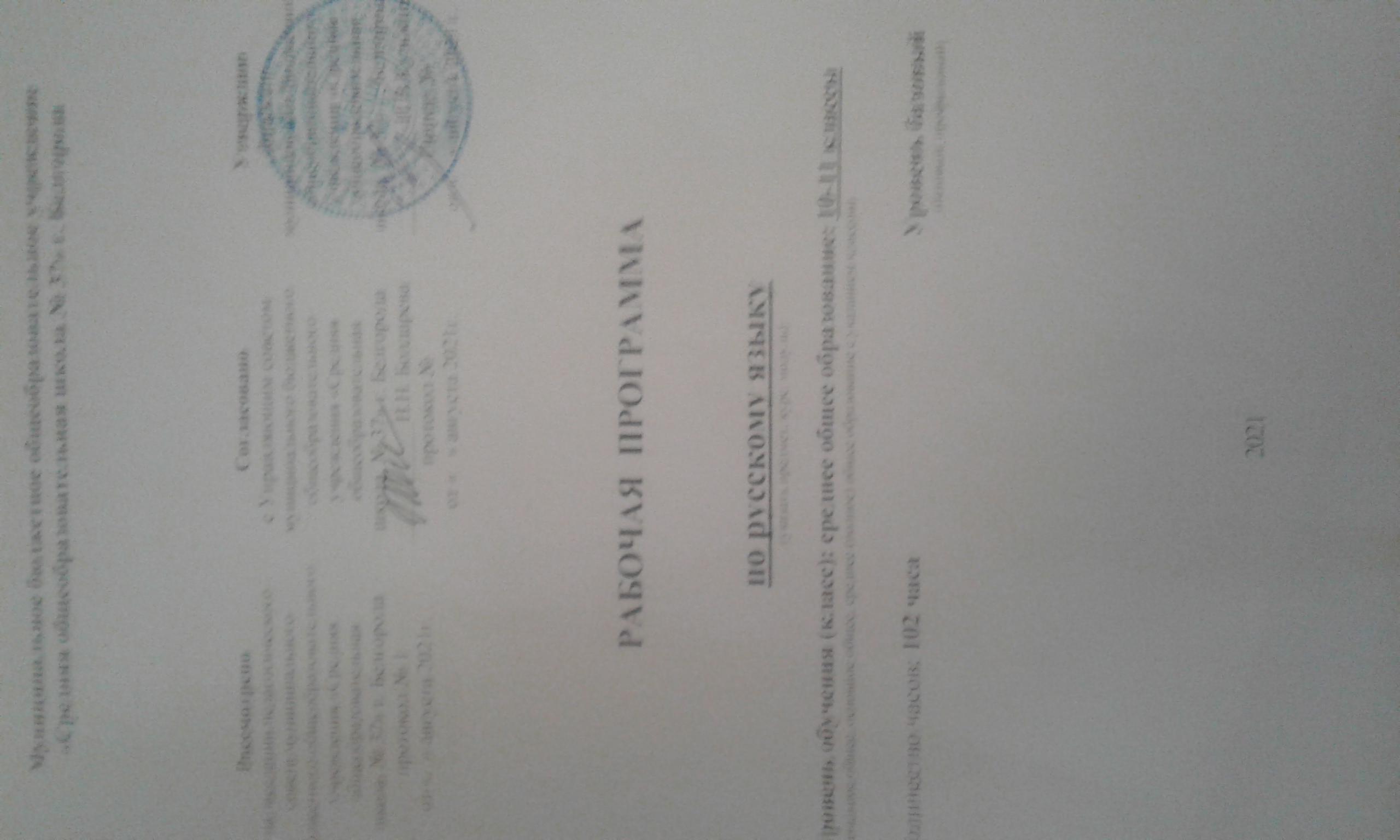 Рабочая программа по русскому языку для 10-11 класса составлена с учетом Программы по русскому языку для 10–11 классов общеобразовательныхучреждений «Русский язык. 10-11 классы» И.В.Гусаровой и рассчитана на 102 часа (3 часа в неделю). Календарно-тематическое планирование составлено по учебнику: И.В.Гусаровой. Русский язык. 10- 11 класс: профильный уровень:учеб. для общеобразоват. учреждений / И.В.Гусарова. - М.: Вентана-Граф,2013. Практическая часть: контрольное тестирование – 4, контрольное сочинение– 4.Приоритетным направлением языкового образования в 10-11 классе на профильном уровне является углублѐнно-обобщающее изучение русского языка как системы в синхронном и диахронном (историческом развитии языковых явлений и языковой системы в целом) аспектах.Углублѐнное изучение предполагает:более детальное ознакомление с теоретическими положениями науки о современном русском языке;введение исторических комментариев при изучении отдельных тем курса;рассмотрение переходных и синкретичных явлений в современном состоянии языка;расширение круга сведений лингвоведческого, этнокультуроведческого содержания;усиление внимания к функциональному аспекту языковых явлений;моделирование учебных задач, позволяющих развивать познавательную активность и организационные умения учащихся, что способствуетформированию самостоятельности как сложного интегрального качества личности.Курс углублѐнно-обобщающего изучения русского языка в 10 классе призван решить как специальные, так и общепредметные задачи. Среди специальных задач преподавания русского языка выделю следующие:формирование языковой и лингвистической компетенций учащихся;формирование культуроведческой компетенции учащихся;формирование коммуникативной компетенции учащихся. Языковая компетенция предполагает знание единиц языка и правилах соединения, умение пользоваться ими в речи.Лингвистическая компетенция предусматривает знание метаязыкалингвистики, основных еѐ понятий, а также определѐнные представления об учѐных-лингвистах, прежде всего об отечественных русистах.Культуроведческая компетенция предполагает, в первую очередь, осознание языка как формы выражения национальной культуры.Коммуникативная компетенция предусматривает:наличие определѐнных теоретических сведений о языке;наличие определѐнных умений и навыков (орфоэпических, лексических, грамматических и др.);наличие умений соотносить языковые средства с целями, задачами и условиями общения;наличие знаний и умений организовать речевое общение с учѐтом социальных норм поведения.При обучении русскому языку как средству общения в 10 классе используетсякоммуникативно-деятельностный подход, который предполагает:обучение средствам языка;обучение частноречевым умениям и навыкам (орфоэпическим,акцентологическим, лексическим, грамматическим, пунктуационным);обучение умениям и навыкам в различных видах речевой деятельности (рецептивных – аудировании и чтении, продуктивных – говорении и письме);обучение умениям и навыкам общения на языке.Цели обучения русскому языку на профильном уровне  Изучение русского языка в 10-11 классах на профильном уровне направлено на достижение следующих целей, обеспечивающих реализацию личностно ориентированного, когнитивно-коммуникативного, деятельностного подходов к обучению родному языку:Изучение русского языка в старшей школе направленно на достижение следующих целей:воспитание гражданина и патриота; формирование представления о русском языке как духовной, нравственной и культурной ценности народа; осознание национального своеобразия русского языка; овладение культурой межнационального общения;развитие и совершенствование способности к речевому взаимодействию и социальной адаптации; информационных умений и навыков; навыков самоорганизации и саморазвития; готовности к осознанному выбору профессии, к получению высшего гуманитарного образования;углубление знаний о лингвистике как науке; языке как многофункциональной развивающейся системе; взаимосвязи основных единиц и уровней языка; языковой норме, и еѐ функциях; функционально – стилистической системе русского языка; нормах речевого поведения в различных сферах и ситуациях общения;овладение умениями опознавать, анализировать, сопоставлять, классифицировать языковые явления и факты с учетом их различных интерпретаций; в необходимых случаях давать исторический комментарий к языковым явлениям; оценивать языковые явления и факты с точки зрения нормативности, соответствие в сфере и ситуации общения; и разграничивать варианты норм и речевые нарушения;применение полученных знаний и умений в собственной речевой практике, в том числе в профессионально ориентированной сфере общения; совершенствование нормативного и целесообразного использования языка в различных сферах и ситуациях общения.Планируемые результаты освоения курса Личностные результаты:осознание русского языка как духовной. Нравственной и культурной ценности народа; приобщение к ценностям национальной и мировой культуры;совершенствование коммуникативных способностей; готовность к практическому использованию русского языка в межличностном имежнациональном общении; сформированность толерантного сознания и поведения личности в поликультурном мире;развитие интеллектуальных и творческих способностей, навыков самостоятельной деятельности, использование русского языка длясамореализации, самовыражения в различных областях человеческой деятельности;готовность и способность к образованию, в том числе самообразованию, на протяжении всей жизни; сознательное отношение к непрерывному образованию как условию успешной профессиональной и общественной деятельности;удовлетворение познавательных интересов в области гуманитарных наук;сформированность российской гражданской идентичности, патриотизма, уважения к своему народу, чувства ответственности перед Родиной, гордости за свой край, свою Родину, прошлое и настоящеемногонационального народа России, уверенности его великом будущемсформированность гражданской позиции учащегося как сознательного, активного и ответственного члена российского общества, уважающего закон и правопорядок, осознающего и принимающего своюответственность за благосостояние общества, обладающего чувством собственного достоинства, осознанно принимающего традиционныенациональные и общечеловеческие гуманистические и демократические ценности;сформированность мировоззрения, соответствующего современному уровню развития науки и общественной практики, основанного на диалоге культур, а также различных форм общественного сознания, осознание своего места в поликультурном мире;сформированность основ саморазвития и самовоспитания в соответствии с общечеловеческими нравственными ценностями и идеаламироссийского гражданского общества; готовность и способность к самостоятельной, творческой и ответственной деятельности: образовательной, учебно-исследовательской, проектной,коммуникативной и др.;сформированность навыков сотрудничества со сверстниками, детьми старшего и младшего возраста, взрослыми в образовательной,общественно полезной, учебно-исследовательской, проектной и других видах деятельности;сформированность нравственного сознания, чувств и поведения на основе усвоения общечеловеческих нравственных ценностей;осознанный выбор будущей профессии на основе понимания еѐ ценностного содержания и возможностей реализации собственныхжизненных планов; отношение к профессиональной деятельности как возможности участия в решении личных, общественных,государственных, общенациональных проблем.Метапредметные результаты:умение самостоятельно определять цели и составлять планы;самостоятельно осуществлять, контролировать и корректировать урочную и внеурочную, включая внешкольную, деятельность; использоватьразличные ресурсы для достижения целей; выбирать успешные стратегии в трудных ситуациях;умение продуктивно общаться и взаимодействовать в процессе совместной деятельности, учитывать позиции другого человека, эффективно разрешать конфликты;владение навыками познавательной, учебно-исследовательской ипроектной деятельности, навыками разрешения проблем; способность и готовность к самостоятельному поиску методов решения практических задач, применению различных методов познания;готовность и способность к самостоятельной информационно- познавательной деятельности, включая умение ориентироваться в различных источниках информации, критически оценивать иинтерпретировать информацию, получаемую из различных источников;умение самостоятельно оценивать и принимать решения, определяющиестратегию поведения, с учѐтом гражданских и нравственных ценностей;владение языковыми средствами – умение ясно, логично и точно излагать свою точку зрения, использовать адекватные языковые средства;владение навыками познавательной рефлексии как осознаниясовершаемых действий и мыслительных процессов, их результатов иоснований, границ своего знания и незнания, новых познавательных задач и средств их достижения.Предметные результаты:сформированность представлений о лингвистике как части общечеловеческого гуманитарного знания;сформированность представлений о языке как многофункциональной развивающейся системе, о стилистических ресурсах языка;владение знаниями о языковой норме, еѐ функциях и вариантах, о нормах речевого поведения в различных сферах и ситуациях общения;владения умениями анализировать единицы различных языковых уровней, а также языковые явления и факты, допускающиенеоднозначную интерпретацию;сформированность умений лингвистического анализа текстов разной функционально-стилевой и жанровой принадлежности;умение оценивать устные и письменные высказывания с точки зрения языкового оформления, эффективности достижения поставленныхкоммуникативных задач;владение различными приѐмами редактирования текстов;сформированность умений проводить лингвистический эксперимент и использовать его результаты в процессе практической деятельности;понимание и осмысленное использование понятийного аппаратасовременного литературоведения в процессе чтения и интерпретации художественныхпроизведений4владение навыками комплексного филологического анализа художественного текста, в том числе новинок современной литературы;умение объяснять взаимосвязь фактов языка и истории, языка и культуры русского и других народов.Содержание учебного предметаклассСОДЕРЖАТЕЛЬНЫЙ УЧЕБНЫЙ БЛОК № 1Модуль № 1. Общие сведения о языке.Модуль № 2. речь как процесс коммуникативной деятельности. Модуль № 3. ОрфографияМодуль № 4. Синтаксис и пунктуация.СОДЕРЖАТЕЛЬНЫЙ УЧЕБНЫЙ БЛОК № 2. Модуль № 5. Становление и развитие русского языка. Модуль № 6. Текст как результат речевой деятельности. Модуль № 7. Орфография.Модуль № 8. Синтаксис и пунктуация.СОДЕРЖАТЕЛЬНЫЙ УЧЕБНЫЙ БЛОК № 3.Модуль № 9. Краткая история русской письменности и реформы русского письма.Модуль № 10. Виды речевой деятельности и способы информационной переработки текста.Модуль № 11. Орфография.Модуль № 12. Синтаксис и пунктуация.СОДЕРЖАТЕЛЬНЫЙ УЧЕБНЫЙ БЛОК № 4.Модуль № 13. Лексика и фразеология. Модуль № 14. Функциональные стили речи Модуль № 15. Орфография.Модуль № 16. Синтаксис и пунктуация.СОДЕРЖАТЕЛЬНЫЙ УЧЕБНЫЙ БЛОК № 5.Модуль № 17. Фонетика.Модуль № 18. Нормы русского литературного языка. Модуль № 19. Орфография.Модуль № 20. Синтаксис и пунктуация.СОДЕРЖАТЕЛЬНЫЙ УЧЕБНЫЙ БЛОК № 6.Модуль № 21. Морфемика и словообразование. Модуль № 22. Русский речевой этикет.Модуль № 23. Орфография.Модуль № 24. Синтаксис и пунктуация.классСОДЕРЖАТЕЛЬНЫЙ УЧЕБНЫЙ БЛОК № 7 Модуль № 25. Общее понятие о морфологии. Модуль № 26. Орфография.Модуль № 27. Основные качества хорошей речи. Модуль № 28. Синтаксис и пунктуация.СОДЕРЖАТЕЛЬНЫЙ УЧЕБНЫЙ БЛОК №8.Модуль № 29. Служебные части речи. Модуль № 30. Орфография.Модуль № 31. Нормы языка и культуры речи. Модуль № 32. Синтаксис и пунктуация.СОДЕРЖАТЕЛЬНЫЙ УЧЕБНЫЙ БЛОК № 9.Модуль № 33. Имя существительное как часть речи РУССКОГО ПИСЬМА. Модуль № 34. ОрфографияМодуль № 35. Нормы языка и культура речи. Модуль № 36. Синтаксис и пунктуация.СОДЕРЖАТЕЛЬНЫЙ УЧЕБНЫЙ БЛОК № 10.Модуль № 37. Имя прилагательное как часть речи. Модуль № 38. ОрфографияМодуль № 39. Нормы языка и культура речи. Модуль № 40. Синтаксис и пунктуация.СОДЕРЖАТЕЛЬНЫЙ УЧЕБНЫЙ БЛОК № 11.Модуль № 41. Имя числительное как часть речи Модуль № 42. Орфография.Модуль № 43. Нормы языка и культура речи.Модуль № 44. Синтаксис и пунктуацияСОДЕРЖАТЕЛЬНЫЙ УЧЕБНЫЙ БЛОК № 12.Модуль № 45. Местоимение как часть речи Модуль № 46. Орфография.Модуль № 47. Нормы языка и культура речи.Модуль № 48. Синтаксис и пунктуацияСОДЕРЖАТЕЛЬНЫЙ УЧЕБНЫЙ БЛОК № 13.Модуль № 49. Глагол как часть речи Модуль № 50. Орфография.Модуль № 51. Нормы языка и культура речи.Модуль № 52. Синтаксис и пунктуацияСОДЕРЖАТЕЛЬНЫЙ УЧЕБНЫЙ БЛОК № 14.Модуль № 53. Причастие как часть речи Модуль № 54. Орфография.Модуль № 55. Нормы языка и культура речи..Модуль № 56. Синтаксис и пунктуацияСОДЕРЖАТЕЛЬНЫЙ УЧЕБНЫЙ БЛОК № 15.Модуль № 57. Деепричастие как часть речи Модуль № 58. Орфография.Модуль № 59. Нормы языка и культура речи.Модуль № 60. Синтаксис и пунктуацияСОДЕРЖАТЕЛЬНЫЙ УЧЕБНЫЙ БЛОК № 16.Модуль № 57. Наречие как часть речи Модуль № 58. Орфография.Модуль № 59. Нормы языка и культура речи.Модуль № 60. Синтаксис и пунктуацияТЕМАТИЧЕСКОЕ ПЛАНИРОВАНИЕ – 10 классКалендарно-тематическое планирование по русскому языку для 11 класса№ п/пТема урокаКо л-воТип урокаЭлементы минимальногосодержанияТребования к уровню подготовкиучащихсяВид контроляДома шнеезаданДатапроведенияДатапроведения№ п/пТема урокаКо л-воТип урокаЭлементы минимальногосодержанияТребования к уровню подготовкиучащихсяВид контроляДома шнеезаданпланфакт12345678910Введение в курс русскогоПроверка,оценка	икоррекция знаний.Определение уровняЗнают: основные нормыТестироСтр.6 §1языка 10 класса. ЦельПроверка,оценка	икоррекция знаний.изученного материала.русского литературногование.прочита1.изучения курса.1.Проверка,оценка	икоррекция знаний.Проверка и тематическийконтроль знаний, умений,языка.Умеют: применятьть,заданиеПроверка,оценка	икоррекция знаний.навыков.изученные орфограммы;1.СОДЕРЖАТЕЛЬНЫЙ УЧЕБНЫЙ БЛОК № 1Модуль № 1. ОБЩИЕ СВЕДЕНИЯ О ЯЗЫКЕ.СОДЕРЖАТЕЛЬНЫЙ УЧЕБНЫЙ БЛОК № 1Модуль № 1. ОБЩИЕ СВЕДЕНИЯ О ЯЗЫКЕ.СОДЕРЖАТЕЛЬНЫЙ УЧЕБНЫЙ БЛОК № 1Модуль № 1. ОБЩИЕ СВЕДЕНИЯ О ЯЗЫКЕ.СОДЕРЖАТЕЛЬНЫЙ УЧЕБНЫЙ БЛОК № 1Модуль № 1. ОБЩИЕ СВЕДЕНИЯ О ЯЗЫКЕ.СОДЕРЖАТЕЛЬНЫЙ УЧЕБНЫЙ БЛОК № 1Модуль № 1. ОБЩИЕ СВЕДЕНИЯ О ЯЗЫКЕ.СОДЕРЖАТЕЛЬНЫЙ УЧЕБНЫЙ БЛОК № 1Модуль № 1. ОБЩИЕ СВЕДЕНИЯ О ЯЗЫКЕ.СОДЕРЖАТЕЛЬНЫЙ УЧЕБНЫЙ БЛОК № 1Модуль № 1. ОБЩИЕ СВЕДЕНИЯ О ЯЗЫКЕ.СОДЕРЖАТЕЛЬНЫЙ УЧЕБНЫЙ БЛОК № 1Модуль № 1. ОБЩИЕ СВЕДЕНИЯ О ЯЗЫКЕ.СОДЕРЖАТЕЛЬНЫЙ УЧЕБНЫЙ БЛОК № 1Модуль № 1. ОБЩИЕ СВЕДЕНИЯ О ЯЗЫКЕ.СОДЕРЖАТЕЛЬНЫЙ УЧЕБНЫЙ БЛОК № 1Модуль № 1. ОБЩИЕ СВЕДЕНИЯ О ЯЗЫКЕ.Некоторые гипотезы о происхождении языка. Основные функции языка.Изучение	ипервичноезакрепление новых знаний.Предмет лингвистики.Знать: основные единицыОргани-Стр.7-8,§2 учить, упр.6 (перечис лить функцииНекоторые гипотезы о происхождении языка. Основные функции языка.Изучение	ипервичноезакрепление новых знаний.Общественная природа иязыка, их признаки; нормызацияСтр.7-8,§2 учить, упр.6 (перечис лить функцииНекоторые гипотезы о происхождении языка. Основные функции языка.Изучение	ипервичноезакрепление новых знаний.функции языка, егорусского речевого этикета,со-Стр.7-8,§2 учить, упр.6 (перечис лить функции2.Некоторые гипотезы о происхождении языка. Основные функции языка.1.Изучение	ипервичноезакрепление новых знаний.внутренняя структура,закономерности егоего особенности.Уметь: опознавать язы-вместнойСтр.7-8,§2 учить, упр.6 (перечис лить функцииНекоторые гипотезы о происхождении языка. Основные функции языка.Изучение	ипервичноезакрепление новых знаний.функционирования иковые единицы, проводитьучебнойСтр.7-8,§2 учить, упр.6 (перечис лить функцииНекоторые гипотезы о происхождении языка. Основные функции языка.Изучение	ипервичноезакрепление новых знаний.исторического развития;различные виды их анализа.деятель-Стр.7-8,§2 учить, упр.6 (перечис лить функцииВзаимосвязь языка имышления. Представление о языке как о своеобразнойИзучение ипервичноезакрепление новых знаний.Язык как особая система знаков; еѐ место средидругих знаковых систем.Знают: особенность текстов по стилю и типу.Умеют: отмечать стилевые черты, языковые средства текста; аргумен-Тренинг, практикум.§3,4знать основны3.знаковой системе и типахязыковых знаков Стартовый контроль1.Изучение ипервичноезакрепление новых знаний.тированно анализировать текст;проводить лингвистический анализ языковых средств: лексических,морфологических,синтаксических.епонятия, стр. 13 упр.12.4.Понятие естественного и искусственного языка; разновидности искусственных языков. Понятие о единицах и уровнях языковой системы. Разница между языком и речью.1.Изучение и первичное закрепление новых знаний.Языки естественные и искусственные. Понятие о системе и структуре языка.Уровневая организацияязыка. Основные единицы разных уровней языка.Взаимосвязь единиц и уровней языка. Системные отношения междуязыковыми единицами.Знают: в чѐм различия между естественными и искусственными языками, специализированными и неспециализированными; единицы и уровни языковой системы; разницу междуязыком и речью. Умеют: проводить самостоятельное лингвистическоеисследование; подтверждатьТренинг, практик ум.§5,6,стр. 15, упр.14(3) или стр.16, упр.15(3) или стр.20 упр.20(3) (на выбор учащихс5.Подготовка к ЕГЭ. ЗаданиеС1 К1-К4. Структурно- содержательные особенности сочинения в формате ЕГЭ:формулировка проблемы, комментарий к проблеме, позиция автора.Аргументация собственной позиции. Составление рабочих материалов и их анализ на последующих уроках.1.Изучение и первичное закрепление новых знаний.Структурно-содержательные особенности сочинения в формате ЕГЭ:формулировка проблемы, комментарий к проблеме, позиция автора.Аргументация собственной позиции. Составлениерабочих материалов и их анализ на последующих уроках.Знают: структурно-содержательные особенности сочинения в формате ЕГЭ; критерии оценивания части С. Умеют: определять тему текста; делить текст на логико-смысловые части иллюстрировать свой ответ цитатами из текстаРабочаятетрадь№1, стр.11.Р.Т. Стр.21 упр.22выполня ть в рабочей тетради№1 стр.15.Модуль № 2. РЕЧЬ КАК ПРОЦЕССКОММУНИКАТИВНОЙ ДЕЯТЕЛЬНОСТИ.Модуль № 2. РЕЧЬ КАК ПРОЦЕССКОММУНИКАТИВНОЙ ДЕЯТЕЛЬНОСТИ.Модуль № 2. РЕЧЬ КАК ПРОЦЕССКОММУНИКАТИВНОЙ ДЕЯТЕЛЬНОСТИ.Модуль № 2. РЕЧЬ КАК ПРОЦЕССКОММУНИКАТИВНОЙ ДЕЯТЕЛЬНОСТИ.Модуль № 2. РЕЧЬ КАК ПРОЦЕССКОММУНИКАТИВНОЙ ДЕЯТЕЛЬНОСТИ.Модуль № 2. РЕЧЬ КАК ПРОЦЕССКОММУНИКАТИВНОЙ ДЕЯТЕЛЬНОСТИ.Модуль № 2. РЕЧЬ КАК ПРОЦЕССКОММУНИКАТИВНОЙ ДЕЯТЕЛЬНОСТИ.Модуль № 2. РЕЧЬ КАК ПРОЦЕССКОММУНИКАТИВНОЙ ДЕЯТЕЛЬНОСТИ.Модуль № 2. РЕЧЬ КАК ПРОЦЕССКОММУНИКАТИВНОЙ ДЕЯТЕЛЬНОСТИ.Модуль № 2. РЕЧЬ КАК ПРОЦЕССКОММУНИКАТИВНОЙ ДЕЯТЕЛЬНОСТИ.6-7.Речь; формы речи: внутренняя – внешняя; устная – письменная; монологическая –диалогическая.Характерные различия форм речи.2.Изучение ипервичноезакрепление новых знаний.Речь; формы речи: внутренняя – внешняя; устная – письменная; монологическая –диалогическая. Характерные различия форм речи.Знают: основные способы передачи чужой речи.Умеют: определять способ передачи чужой речи.1.упр.24, объясни ть орфогра ммы и пунктограммы§8,Стр.2 4, упр.25.8-9.Формы речи: монолог; классификация монологических высказываний с точки зрения их основной цели: информационная,убеждающая, побуждающая речь.Составление монологических высказываний различной целевой направленности и их анализ.2.Изучение и первичное закрепление новых знаний.Формы речи: монолог; классификация монологических высказываний с точки зрения их основной цели: информационная,убеждающая, побуждающая речь. Составление монологическихвысказываний различной целевой направленности и их анализ.Знать и понимать: значение понятий: монолог, диалог, полилог; разновидности диалога; характерные особенности диалога (информативность реплик,соблюдение участников причинно- следственных связей в речевыхдействиях, в выборе темы, наличие общей памяти и общих языковых знаний); структурные элементы монолога (вступление, основнаячасть, заключение), отличие монолога как формы речи; особенности пунктуационного оформления«чужой» речи при диалоге, разновидности монологических высказываний.Умеют: выделять характерные черты монолога; вести диалог, следить за мыслью собеседника в диалоге, строить реплики как неразрывные пары; представлять информационный текст в виде краткого выступления, рассчитанный на восприятие учащихся 5 класса, готовить информационное сообщение, учитывая особенности восприятия информации потенциальными слушателями; готовить текст монологического выступления вжанре убеждающей речи; составлять собственный диалог.на месте пропуск ов в тексте.2.упр.29.§9,стр. 32,упр.31.8-9.Формы речи: монолог; классификация монологических высказываний с точки зрения их основной цели: информационная,убеждающая, побуждающая речь.Составление монологических высказываний различной целевой направленности и их анализ.2.Изучение и первичное закрепление новых знаний.Формы речи: монолог; классификация монологических высказываний с точки зрения их основной цели: информационная,убеждающая, побуждающая речь. Составление монологическихвысказываний различной целевой направленности и их анализ.Знать и понимать: значение понятий: монолог, диалог, полилог; разновидности диалога; характерные особенности диалога (информативность реплик,соблюдение участников причинно- следственных связей в речевыхдействиях, в выборе темы, наличие общей памяти и общих языковых знаний); структурные элементы монолога (вступление, основнаячасть, заключение), отличие монолога как формы речи; особенности пунктуационного оформления«чужой» речи при диалоге, разновидности монологических высказываний.Умеют: выделять характерные черты монолога; вести диалог, следить за мыслью собеседника в диалоге, строить реплики как неразрывные пары; представлять информационный текст в виде краткого выступления, рассчитанный на восприятие учащихся 5 класса, готовить информационное сообщение, учитывая особенности восприятия информации потенциальными слушателями; готовить текст монологического выступления вжанре убеждающей речи; составлять собственный диалог.на месте пропуск ов в тексте.2.упр.29.Стр.37,упр.3610-11.Форы речи: диалог и егоразновидности: беседа, обсуждение, дискуссия,диспут, полемика, дебаты, прения.Организация групповой дискуссии на актуальную тему.2.Изучение и первичное закрепление новых знаний.Форы речи: диалог и егоразновидности: беседа, обсуждение, дискуссия,диспут, полемика, дебаты, прения.Знать и понимать: значение понятий: монолог, диалог, полилог; разновидности диалога; характерные особенности диалога (информативность реплик,соблюдение участников причинно- следственных связей в речевыхдействиях, в выборе темы, наличие общей памяти и общих языковых знаний); структурные элементы монолога (вступление, основнаячасть, заключение), отличие монолога как формы речи; особенности пунктуационного оформления«чужой» речи при диалоге, разновидности монологических высказываний.Умеют: выделять характерные черты монолога; вести диалог, следить за мыслью собеседника в диалоге, строить реплики как неразрывные пары; представлять информационный текст в виде краткого выступления, рассчитанный на восприятие учащихся 5 класса, готовить информационное сообщение, учитывая особенности восприятия информации потенциальными слушателями; готовить текст монологического выступления вжанре убеждающей речи; составлять собственный диалог.3.Упр.35,объясни ть орфогра ммы и пунктог раммы на месте пропуск ов втексте.§10.Подгото виться к дискусс ии.10-11.Форы речи: диалог и егоразновидности: беседа, обсуждение, дискуссия,диспут, полемика, дебаты, прения.Организация групповой дискуссии на актуальную тему.2.Изучение и первичное закрепление новых знаний.Форы речи: диалог и егоразновидности: беседа, обсуждение, дискуссия,диспут, полемика, дебаты, прения.Знать и понимать: значение понятий: монолог, диалог, полилог; разновидности диалога; характерные особенности диалога (информативность реплик,соблюдение участников причинно- следственных связей в речевыхдействиях, в выборе темы, наличие общей памяти и общих языковых знаний); структурные элементы монолога (вступление, основнаячасть, заключение), отличие монолога как формы речи; особенности пунктуационного оформления«чужой» речи при диалоге, разновидности монологических высказываний.Умеют: выделять характерные черты монолога; вести диалог, следить за мыслью собеседника в диалоге, строить реплики как неразрывные пары; представлять информационный текст в виде краткого выступления, рассчитанный на восприятие учащихся 5 класса, готовить информационное сообщение, учитывая особенности восприятия информации потенциальными слушателями; готовить текст монологического выступления вжанре убеждающей речи; составлять собственный диалог.3.Упр.35,объясни ть орфогра ммы и пунктог раммы на месте пропуск ов втексте.Стр. 42,упр.42.12.Подготовка к ЕГЭ. Задание С1К1. Проблема текста; типы проблем; способы выявления проблемы; способы формулирования проблемы. Составление рабочих материалов к сочинению и их анализ на последующих уроках1.Изучение ипервичноезакрепление новых знаний.Проблема текста; способы выявления проблемы; способы формулирования проблемы. Составление рабочих материалов.Знают: структурно-содержательные особенности сочинения в форматеЕГЭ; критерии оценивания части С. Умеют: определять тему текста; делить текст на логико-смысловые части иллюстрировать свой ответ цитатами из текста.Рабочая тетрадь№1, стр.17.Р.Т. стр. 34,упр.16.Модуль № 3. ОРФОГРАФИЯ.Модуль № 3. ОРФОГРАФИЯ.Модуль № 3. ОРФОГРАФИЯ.Модуль № 3. ОРФОГРАФИЯ.Модуль № 3. ОРФОГРАФИЯ.Модуль № 3. ОРФОГРАФИЯ.Модуль № 3. ОРФОГРАФИЯ.Модуль № 3. ОРФОГРАФИЯ.Модуль № 3. ОРФОГРАФИЯ.Модуль № 3. ОРФОГРАФИЯ.13-14.Правописание сложных слов.2.Комплексное применение знаний.Актуализация навыков применения орфограмм, связанных с правописа- нием сложных слов.Знают: основные нормы русского литературного языка (грамматические и орфографические).Умеют: опознавать язы- ковые единицы, проводить различные виды их анализа; соблюдать в практике письма основные правила орфографии; составлять словарный диктант на повторяемые орфограммы; решать учебные задачи на основе заданных алгоритмов.Тренинг, практику м.§11. Стр.47,50, упр.44(доделат ь), 45(доделат ь).13-14.Правописание сложных слов.2.Комплексное применение знаний.Актуализация навыков применения орфограмм, связанных с правописа- нием сложных слов.Знают: основные нормы русского литературного языка (грамматические и орфографические).Умеют: опознавать язы- ковые единицы, проводить различные виды их анализа; соблюдать в практике письма основные правила орфографии; составлять словарный диктант на повторяемые орфограммы; решать учебные задачи на основе заданных алгоритмов.Тренинг, практику м.Стр.58,упр.46.Модуль № 4. СИНТАКСИС И ПУНКТУАЦИЯ.Модуль № 4. СИНТАКСИС И ПУНКТУАЦИЯ.Модуль № 4. СИНТАКСИС И ПУНКТУАЦИЯ.Модуль № 4. СИНТАКСИС И ПУНКТУАЦИЯ.Модуль № 4. СИНТАКСИС И ПУНКТУАЦИЯ.Модуль № 4. СИНТАКСИС И ПУНКТУАЦИЯ.Модуль № 4. СИНТАКСИС И ПУНКТУАЦИЯ.Модуль № 4. СИНТАКСИС И ПУНКТУАЦИЯ.Модуль № 4. СИНТАКСИС И ПУНКТУАЦИЯ.Модуль № 4. СИНТАКСИС И ПУНКТУАЦИЯ.15-16.Синтаксические единицы. Словосочетание: строение, типы, виды грамматической связи.Подготовка к ЕГЭ. Задание В3.Особенности управления некоторых грамматических форм. Подготовка к ЕГЭ. Задание А5.2.Комплексное применение знаний.Синтаксические единицы; синтаксические связи и их типы; средства выражения синтаксической связи; вопрос о словосочетании; типы подчинительной связи в словосочетании; сильное и слабое управление; синонимия словосочетаний.Знают: строение словосочетаний, отношения между компонентами словосочетания; его отличие от слова и предложения; способы выражения.Умеют: вычленять словосочетание из предло- жения; подбирать сино- нимичные словосочетаниякак средство вырази- тельности речи; делатьУпр.47.Р.Т. № 1.стр.36- 39.§12-13,стр.6 3, упр.49.15-16.Синтаксические единицы. Словосочетание: строение, типы, виды грамматической связи.Подготовка к ЕГЭ. Задание В3.Особенности управления некоторых грамматических форм. Подготовка к ЕГЭ. Задание А5.2.Комплексное применение знаний.Синтаксические единицы; синтаксические связи и их типы; средства выражения синтаксической связи; вопрос о словосочетании; типы подчинительной связи в словосочетании; сильное и слабое управление; синонимия словосочетаний.Знают: строение словосочетаний, отношения между компонентами словосочетания; его отличие от слова и предложения; способы выражения.Умеют: вычленять словосочетание из предло- жения; подбирать сино- нимичные словосочетаниякак средство вырази- тельности речи; делатьУпр.47.Р.Т. № 1.стр.36- 39.§13,стр.64. упр. 50.17.Общая характеристика типов предложений. Подготовка к ЕГЭ. Задание А10.Порядок слов в предложении.1.Комплексное применение знаний.Предложение как единица синтаксиса; интонационные и грамматические признаки предложения; порядок слов в предложении, его коммуникативная и экспрессивно- стилистическая роль.Знают: основные единицы языка, их признаки.Умеют: осознаватьпредложения как основную единицу языка, средство выражения мысли, чувств; употреблять в речипредложения, разные по цели высказывания;Р.Т. №.1.стр.41§14-15,упр. 51.18-19.Основы русской пунктуации.«Чужая» речь и способы еѐ пунктуационного оформления: знаки препинания при диалоге, прямой речи и цитировании.2.Комплексное применение знаний.Принципы современной русской пунктуации; разделы русской пунктуации и система правил, включѐнных в каждый из них: 1) знаки препинания в конце предложения; 2) знаки препинания внутрипростого предложения; 3) знаки препинания между частями сложногопредложения; 4) знаки препинания при передачеЗнают и понимают: основные принципы пунктуации; основные способы передачи чужой речи; знаки препинания при цитировании.Умеют: правильно расставлять знаки препинания согласно его функциям; соблюдать пунктуационные нормы языка; определять способ передачи чужой речи; заменять прямую речьКомплек сный анализ текста упр.59.с тр. 83.§16,стр.75, упр.55.Стр.87,упр.61.20-21.Итоговый контроль по БЛОКУ №1, анализ егорезультатов и определение способов восполнения выявленных пробелов в знаниях учащихся.2.Проверка, оценка и коррекция знаний.Определение уровня изученного материала. Проверка и тематический контроль знаний, умений, навыковЗнают: основные нормы русского литературного языка.Умеют: применять изу- ченные орфограммы; со- блюдать основные правила орфографииТренинг, практик ум.§18,познако миться с материа лом.СОДЕРЖАТЕЛЬНЫЙ УЧЕБНЫЙ БЛОК № 2.Модуль № 5. СТАНОВЛЕНИЕ И РАЗВИТИЕ РУССКОГО ЯЗЫКА.СОДЕРЖАТЕЛЬНЫЙ УЧЕБНЫЙ БЛОК № 2.Модуль № 5. СТАНОВЛЕНИЕ И РАЗВИТИЕ РУССКОГО ЯЗЫКА.СОДЕРЖАТЕЛЬНЫЙ УЧЕБНЫЙ БЛОК № 2.Модуль № 5. СТАНОВЛЕНИЕ И РАЗВИТИЕ РУССКОГО ЯЗЫКА.СОДЕРЖАТЕЛЬНЫЙ УЧЕБНЫЙ БЛОК № 2.Модуль № 5. СТАНОВЛЕНИЕ И РАЗВИТИЕ РУССКОГО ЯЗЫКА.СОДЕРЖАТЕЛЬНЫЙ УЧЕБНЫЙ БЛОК № 2.Модуль № 5. СТАНОВЛЕНИЕ И РАЗВИТИЕ РУССКОГО ЯЗЫКА.СОДЕРЖАТЕЛЬНЫЙ УЧЕБНЫЙ БЛОК № 2.Модуль № 5. СТАНОВЛЕНИЕ И РАЗВИТИЕ РУССКОГО ЯЗЫКА.СОДЕРЖАТЕЛЬНЫЙ УЧЕБНЫЙ БЛОК № 2.Модуль № 5. СТАНОВЛЕНИЕ И РАЗВИТИЕ РУССКОГО ЯЗЫКА.СОДЕРЖАТЕЛЬНЫЙ УЧЕБНЫЙ БЛОК № 2.Модуль № 5. СТАНОВЛЕНИЕ И РАЗВИТИЕ РУССКОГО ЯЗЫКА.СОДЕРЖАТЕЛЬНЫЙ УЧЕБНЫЙ БЛОК № 2.Модуль № 5. СТАНОВЛЕНИЕ И РАЗВИТИЕ РУССКОГО ЯЗЫКА.СОДЕРЖАТЕЛЬНЫЙ УЧЕБНЫЙ БЛОК № 2.Модуль № 5. СТАНОВЛЕНИЕ И РАЗВИТИЕ РУССКОГО ЯЗЫКА.22-23.Происхождение русского языка.Этапы развития русского литературного языка.2.Изучение и первичное закрепление новых знаний.Основные этапы исторического развития русского языка и их связь с историей славянских народов; русский язык как один из индоевропейскихязыков. Русский язык в кругу других славянских языков. Понятие о старославянском языке. Роль старославянскогоЗнают: основные этапы исторического развития русского языка; что такое«второе южнославянское влияние»; причины распада языка-основы на диалекты Умеют: оформлять свои лингвистическиеисследования в жанре научной мини-статьиТренинг, практику м.§18,19,стр.95, упр. 64.22-23.Происхождение русского языка.Этапы развития русского литературного языка.2.Изучение и первичное закрепление новых знаний.Основные этапы исторического развития русского языка и их связь с историей славянских народов; русский язык как один из индоевропейскихязыков. Русский язык в кругу других славянских языков. Понятие о старославянском языке. Роль старославянскогоЗнают: основные этапы исторического развития русского языка; что такое«второе южнославянское влияние»; причины распада языка-основы на диалекты Умеют: оформлять свои лингвистическиеисследования в жанре научной мини-статьиТренинг, практику м.Стр.100,упр.6724.Подготовка к ЕГЭ. ЗаданиеС1 К2.Комментарий к проблеме; типы комментариев:текстуальный и концептуальный.Составление рабочих материалов к сочинению и их анализ на последующих уроках.1.Комплексное применение знаний.Проблема текста; способывыявления проблемы; способы формулирования проблемы. Составление рабочих материалов.Знают: структурно-содержательные особенности сочинения в формате ЕГЭ; критерии оценивания части С. Умеют: определять тему текста; делить текст на логико-смысловые части иллюстрировать свой ответ цитатами из текста;Р.Т.стр.63,упр.16.Модуль № 6. ТЕКСТ КАК РЕЗУЛЬТАТ РЕЧЕВОЙ ДЕЯТЕЛЬНОСТИ.Модуль № 6. ТЕКСТ КАК РЕЗУЛЬТАТ РЕЧЕВОЙ ДЕЯТЕЛЬНОСТИ.Модуль № 6. ТЕКСТ КАК РЕЗУЛЬТАТ РЕЧЕВОЙ ДЕЯТЕЛЬНОСТИ.Модуль № 6. ТЕКСТ КАК РЕЗУЛЬТАТ РЕЧЕВОЙ ДЕЯТЕЛЬНОСТИ.Модуль № 6. ТЕКСТ КАК РЕЗУЛЬТАТ РЕЧЕВОЙ ДЕЯТЕЛЬНОСТИ.Модуль № 6. ТЕКСТ КАК РЕЗУЛЬТАТ РЕЧЕВОЙ ДЕЯТЕЛЬНОСТИ.Модуль № 6. ТЕКСТ КАК РЕЗУЛЬТАТ РЕЧЕВОЙ ДЕЯТЕЛЬНОСТИ.Модуль № 6. ТЕКСТ КАК РЕЗУЛЬТАТ РЕЧЕВОЙ ДЕЯТЕЛЬНОСТИ.Модуль № 6. ТЕКСТ КАК РЕЗУЛЬТАТ РЕЧЕВОЙ ДЕЯТЕЛЬНОСТИ.Модуль № 6. ТЕКСТ КАК РЕЗУЛЬТАТ РЕЧЕВОЙ ДЕЯТЕЛЬНОСТИ.25-26Основные признаки текста. Подготовка к ЕГЭ. Задание А 27.Способы и средства связи предложений в тексте.Подготовка к ЕГЭ. Задание В 7.2.Комплексное применение знаний.Текст как продукт речевой деятельности. Совершение умений и навыковсоздания текстов разных функционально-смысловых типов, стилей, жанров. ОсновныеЗнают: отличительные особенности разных стилей речи; основные признаки текста (членимость,смысловая цельность текста, тема текста, основная мысль, абзац, завершѐнность,Р.Т. № 1.стр.65.Р.Т. № 1.стр.76.Раздел 2,§9, стр. 24-38;раздел 6, §20,стр.102- 105.Функционально-смысловые типы речи (текстов).Подготовка к ЕГЭ. Задание А 29.Комплексный анализ текста. Конструирование текста.Подготовка к ЕГЭ. Задание А 7, А8.признаки текста (членимость, смысловая цельность текста, тема текста, основная мысль, абзац, завершѐнность, связность).Способы и средства связи предложений в тексте.связность); способы исредства связи предложений в тексте.Умеют: использовать в речи нормированный язык, видеть изменения в языке на уровне лексики,морфологии, орфоэпии,Р.Т. № 1.стр.96.Стр.107,упр.71.Раздел 6,§21,стр.105- 107.Модуль № 7. ОРФОГРАФИЯ.Модуль № 7. ОРФОГРАФИЯ.Модуль № 7. ОРФОГРАФИЯ.Модуль № 7. ОРФОГРАФИЯ.Модуль № 7. ОРФОГРАФИЯ.Модуль № 7. ОРФОГРАФИЯ.Модуль № 7. ОРФОГРАФИЯ.Модуль № 7. ОРФОГРАФИЯ.Модуль № 7. ОРФОГРАФИЯ.Модуль № 7. ОРФОГРАФИЯ.27-28.Употребление прописных и строчных букв.2.Комплексное применение знаний.Правописание прописных и строчных букв в именах собственных и производных от них, в прилагательных и наречиях, образованных от собственных имѐн, в названиях исторических событий, эпох,геологических периодов, а также праздников,Знают: правилаупотребления прописных и строчных букв.Умеют: употреблять прописные и строчные буквы в именах собственных и производных от них, в прилагательных и наречиях, образованных отсобственных имѐн, в названиях историческихСловарн ый диктант.§23,упр.84, стр. 126.Модуль № 8. СИНТАКСИС И ПУНКТУАЦИЯ.Модуль № 8. СИНТАКСИС И ПУНКТУАЦИЯ.Модуль № 8. СИНТАКСИС И ПУНКТУАЦИЯ.Модуль № 8. СИНТАКСИС И ПУНКТУАЦИЯ.Модуль № 8. СИНТАКСИС И ПУНКТУАЦИЯ.Модуль № 8. СИНТАКСИС И ПУНКТУАЦИЯ.Модуль № 8. СИНТАКСИС И ПУНКТУАЦИЯ.Модуль № 8. СИНТАКСИС И ПУНКТУАЦИЯ.Модуль № 8. СИНТАКСИС И ПУНКТУАЦИЯ.Модуль № 8. СИНТАКСИС И ПУНКТУАЦИЯ.29-30.Главные членыдвусоставного предложения: подлежащее и сказуемое.Типы сказуемых: простое глагольное, составное глагольное и составное именное.2.Комплексное применение знаний.Предикативная (грамматическая) основа предложения. Трудные случаи координацииподлежащего и сказуемого. Способы выражения, подлежащего и сказуемого. ТипыЗнают: способывыражения, подлежащего и сказуемого. Типы сказуемого.Умеют: находить односоставные предложения и определять их вид; находить предикативнуюПрактик ум.§24,стр. 137,упр.88.Стр.140,упр.89.31.Согласование подлежащего и сказуемого.Подготовка к ЕГЭ. Задание В9.Тире между подлежащим и сказуемым.1.Комплексное применение знаний.Предикативная (грамматическая) основа предложения. Трудные случаи координацииподлежащего и сказуемого. Способы выражения, подлежащего и сказуемого. Типы сказуемого. ПростоеЗнают: способывыражения, подлежащего и сказуемого. Типы сказуемого.Умеют: находить односоставные предложения и определять их вид; находить предикативную основу в простомР.Т. № 1.стр.107.§25,стр.148, упр.92.( 7-11)Раздел. 8, §24,стр.127- 132,132-140.32.Виды односоставныхпредложений. Подготовка к ЕГЭ. Задание В4.1Комплексное применение знаний.Предикативная (грамматическая) основа предложения. Трудные случаи координацииподлежащего и сказуемого. Способы выражения, подлежащего и сказуемого. Типы сказуемого. Простое глагольное, составное глагольное и составное именное сказуемое.Знают: способывыражения, подлежащего и сказуемого. Типы сказуемого.Умеют: находить односоставные предложения и определять их вид; находить предикативную основу в простом односоставном идвусоставномпредложениях; определять способ выражения, подлежащего и сказуемого; определять разновидности сказуемого; работать с тестами в формате ЕГЭ,Р.Т. № 1.стр.115.Раздел 8, §27,стр.152- 155.Стр.156.упр.96.33.Итоговый контроль по БЛОКУ №2, анализ егорезультатов и определение способов восполнения выявленных пробелов в знаниях учащихся.1.Проверка,оценка икоррекция знаний.Определение уровня изученного материала. Проверка и тематический контроль знаний, умений, навыков.Знают: основные нормы русского литературного языка.Умеют: применять изу- ченные орфограммы; со- блюдать основные правила орфографииСтр.157.упр.97.34.Контрольноетестирование по теме«Орфография»1.Проверка,оценка икоррекция знаний.Определение уровня изученного материала. Проверка и тематический контроль знаний, умений, навыков.Знают: основные нормы русского литературного языка.Умеют: применять изу- ченные орфограммы; со- блюдать основные правила орфографииСОДЕРЖАТЕЛЬНЫЙ УЧЕБНЫЙ БЛОК № 3.Модуль № 9. КРАТКАЯ ИСТОРИЯ РУССКОЙ ПИСЬМЕННОСТИ И РЕФОРМЫ РУССКОГО ПИСЬМА.СОДЕРЖАТЕЛЬНЫЙ УЧЕБНЫЙ БЛОК № 3.Модуль № 9. КРАТКАЯ ИСТОРИЯ РУССКОЙ ПИСЬМЕННОСТИ И РЕФОРМЫ РУССКОГО ПИСЬМА.СОДЕРЖАТЕЛЬНЫЙ УЧЕБНЫЙ БЛОК № 3.Модуль № 9. КРАТКАЯ ИСТОРИЯ РУССКОЙ ПИСЬМЕННОСТИ И РЕФОРМЫ РУССКОГО ПИСЬМА.СОДЕРЖАТЕЛЬНЫЙ УЧЕБНЫЙ БЛОК № 3.Модуль № 9. КРАТКАЯ ИСТОРИЯ РУССКОЙ ПИСЬМЕННОСТИ И РЕФОРМЫ РУССКОГО ПИСЬМА.СОДЕРЖАТЕЛЬНЫЙ УЧЕБНЫЙ БЛОК № 3.Модуль № 9. КРАТКАЯ ИСТОРИЯ РУССКОЙ ПИСЬМЕННОСТИ И РЕФОРМЫ РУССКОГО ПИСЬМА.СОДЕРЖАТЕЛЬНЫЙ УЧЕБНЫЙ БЛОК № 3.Модуль № 9. КРАТКАЯ ИСТОРИЯ РУССКОЙ ПИСЬМЕННОСТИ И РЕФОРМЫ РУССКОГО ПИСЬМА.СОДЕРЖАТЕЛЬНЫЙ УЧЕБНЫЙ БЛОК № 3.Модуль № 9. КРАТКАЯ ИСТОРИЯ РУССКОЙ ПИСЬМЕННОСТИ И РЕФОРМЫ РУССКОГО ПИСЬМА.СОДЕРЖАТЕЛЬНЫЙ УЧЕБНЫЙ БЛОК № 3.Модуль № 9. КРАТКАЯ ИСТОРИЯ РУССКОЙ ПИСЬМЕННОСТИ И РЕФОРМЫ РУССКОГО ПИСЬМА.СОДЕРЖАТЕЛЬНЫЙ УЧЕБНЫЙ БЛОК № 3.Модуль № 9. КРАТКАЯ ИСТОРИЯ РУССКОЙ ПИСЬМЕННОСТИ И РЕФОРМЫ РУССКОГО ПИСЬМА.СОДЕРЖАТЕЛЬНЫЙ УЧЕБНЫЙ БЛОК № 3.Модуль № 9. КРАТКАЯ ИСТОРИЯ РУССКОЙ ПИСЬМЕННОСТИ И РЕФОРМЫ РУССКОГО ПИСЬМА.35-36.Возникновение и развитие славянской письменности. Из истории русской графики. Состав алфавита и принцип русской графики. Из истории русской орфографии.Принципы русской орфографии.2.Изучение и первичное закрепление новых знаний.Краткая история русской письменности. Создание славянского алфавита.Реформы в истории русского письма.Кириллическая азбука. История русской графики. Принцип русской графики. История русской орфографии. Принципы современной русской орфографии.Знают: историю развития и возникновения русской письменности, русской графики; роль письменности в развитии языков и культуры, принципы русской орфографии; основные нормы русского литературного языка(грамматические и орфографические). Умеют: проводить самостоятельно лингвистическое исследование и оформлять его результаты как научную статью; аргументированно отвечать на вопросы; опознавать языковыеединицы, проводить различные§ 28-29,стр.164, упр.98 (2).§ 30-32,стр. 174, упр.105.Модуль № 10. ВИДЫ РЕЧЕВОЙ ДЕЯТЕЛЬНОСТИ И СПОСОБЫ ИНФОРМАЦИОННОЙ ПЕРЕРАБОТКИ ТЕКСТА.Модуль № 10. ВИДЫ РЕЧЕВОЙ ДЕЯТЕЛЬНОСТИ И СПОСОБЫ ИНФОРМАЦИОННОЙ ПЕРЕРАБОТКИ ТЕКСТА.Модуль № 10. ВИДЫ РЕЧЕВОЙ ДЕЯТЕЛЬНОСТИ И СПОСОБЫ ИНФОРМАЦИОННОЙ ПЕРЕРАБОТКИ ТЕКСТА.Модуль № 10. ВИДЫ РЕЧЕВОЙ ДЕЯТЕЛЬНОСТИ И СПОСОБЫ ИНФОРМАЦИОННОЙ ПЕРЕРАБОТКИ ТЕКСТА.Модуль № 10. ВИДЫ РЕЧЕВОЙ ДЕЯТЕЛЬНОСТИ И СПОСОБЫ ИНФОРМАЦИОННОЙ ПЕРЕРАБОТКИ ТЕКСТА.Модуль № 10. ВИДЫ РЕЧЕВОЙ ДЕЯТЕЛЬНОСТИ И СПОСОБЫ ИНФОРМАЦИОННОЙ ПЕРЕРАБОТКИ ТЕКСТА.Модуль № 10. ВИДЫ РЕЧЕВОЙ ДЕЯТЕЛЬНОСТИ И СПОСОБЫ ИНФОРМАЦИОННОЙ ПЕРЕРАБОТКИ ТЕКСТА.Модуль № 10. ВИДЫ РЕЧЕВОЙ ДЕЯТЕЛЬНОСТИ И СПОСОБЫ ИНФОРМАЦИОННОЙ ПЕРЕРАБОТКИ ТЕКСТА.Модуль № 10. ВИДЫ РЕЧЕВОЙ ДЕЯТЕЛЬНОСТИ И СПОСОБЫ ИНФОРМАЦИОННОЙ ПЕРЕРАБОТКИ ТЕКСТА.Модуль № 10. ВИДЫ РЕЧЕВОЙ ДЕЯТЕЛЬНОСТИ И СПОСОБЫ ИНФОРМАЦИОННОЙ ПЕРЕРАБОТКИ ТЕКСТА.37.Виды речевой деятельности: говорение, слушание, письмо, чтение.1.Изучение и первичное закрепление новых знаний.Речевое общение как форма взаимодействия людей в процессе ихпознавательно-трудовой деятельности. Виды речевого общения: официальное инеофициальное, публичное и непубличное.Вербальные и невербальные средства общения. Речевая ситуация и еѐ компоненты (говорящий и слушающий, их социальная и речевая роли, речевые намерения; условия и обстоятельства).Знают: виды речевого общения: официальное и неофициальное, публичное и непубличное; вербальные и невербальные средства общения; компоненты речевой ситуации (говорящий и слушающий, их социальная и речевая роли, речевые намерения; условия и обстоятельства); виды слушания; основные способы чтения.Умеют: использовать продуктивные (говорение, письмо) и рецептивные(аудирование, чтение) видов§33,стр.176, упр.106.38.Подготовка к ЕГЭ. Задание С1. К3. Авторская позиция, средства выражения авторской позиции.Составление рабочих материалов к сочинению и их анализ на последующих1.Изучение ипервичноезакрепление новых знаний.Авторская позиция, средства выражения авторской позиции. Составление рабочих материалов.Знают: структурно- содержательные особенности сочинения в формате ЕГЭ; критерии оценивания части С. Умеют: определять тему текста; делить текст наР.Т. №2.стр.5 .Стр.179,упр.107 (3).39.Способы информационной переработки текста: конспектирование,реферирование, аннотирование.1.Изучение ипервичноезакрепление новых знаний.Приѐмы совершенствования и редактирования текстов. Редактирование собственных текстов.Информационная переработка текстов различных функциональных стилей иЗнают: приѐмы совершенствования и редактирования текстов;приѐмы информационной переработки текстов различных функциональных стилей и жанров: тезисы, конспекты, аннотации,рефераты.§34,стр. 181,упр.108.40.Практическое занятие по конспектированию,реферированию, аннотированию. Подготовка к ЕГЭ. Задание А28.1.Комплексное применение знаний.Приѐмы совершенствования и редактирования текстов. Редактирование собственных текстов.Информационная переработка текстов различных функциональных стилей и жанров: тезисы, конспекты, аннотации, рефераты.Знают: приѐмы совершенствования и редактирования текстов;приѐмы информационной переработки текстов различных функциональных стилей и жанров: тезисы,конспекты, аннотации, рефераты.Владеют: приѐмами совершенствования и редактирования текстов. Умеют: редактировать собственные тексты; информационно перерабатывать текстовразличных функциональных стилей и жанров; писатьР.Т.№ 2,стр.13.Раздел 2, § 9,стр.24- 38;раздел 6, § 20,стр. 102-105;раздел 6, § 21,стр. 105-107;раздел 10, § 30,стр.175- 176, §33,стр.179-Модуль № 11. ОРФОГРАФИЯ.Модуль № 11. ОРФОГРАФИЯ.Модуль № 11. ОРФОГРАФИЯ.Модуль № 11. ОРФОГРАФИЯ.Модуль № 11. ОРФОГРАФИЯ.Модуль № 11. ОРФОГРАФИЯ.Модуль № 11. ОРФОГРАФИЯ.Модуль № 11. ОРФОГРАФИЯ.Модуль № 11. ОРФОГРАФИЯ.Модуль № 11. ОРФОГРАФИЯ.41-42.Правописание Н-НН в суффиксах слов разныхчастей речи. Подготовка к ЕГЭ. Задание А.13.2.Комплексное применение знаний.Актуализация навыков применения орфограмм, связанных с правописа- нием Н-НН в суффиксах слов разных частей речи.Знать: основные нормы русского литературного языка (грамматические и орфографические).Уметь: опознавать язы- ковые единицы, проводить различные виды их анализа;Выбороч ный диктант.Р.Т.№ 2,стр.36.Раздел 11, §35,стр. 184-191.Стр.187,упр.113.Модуль № 12. СИНТАКСИС И ПУНКТУАЦИЯ.Модуль № 12. СИНТАКСИС И ПУНКТУАЦИЯ.Модуль № 12. СИНТАКСИС И ПУНКТУАЦИЯ.Модуль № 12. СИНТАКСИС И ПУНКТУАЦИЯ.Модуль № 12. СИНТАКСИС И ПУНКТУАЦИЯ.Модуль № 12. СИНТАКСИС И ПУНКТУАЦИЯ.Модуль № 12. СИНТАКСИС И ПУНКТУАЦИЯ.Модуль № 12. СИНТАКСИС И ПУНКТУАЦИЯ.Модуль № 12. СИНТАКСИС И ПУНКТУАЦИЯ.Модуль № 12. СИНТАКСИС И ПУНКТУАЦИЯ.43-44.Второстепенные члены предложения: дополнение, определение, приложение, обстоятельство.Употребление дефиса при одиночном приложении.2.Комплексное применение знаний.Второстепенные члены предложения: дополнение, определение, приложение, обстоятельство.Употребление дефиса при одиночном приложении. Трудные случаи квалификации второстепенных членов предложения.РазновидностиЗнают: второстепенные члены предложения:дополнение, определение, приложение,обстоятельство; правила употребление дефиса при одиночном приложении; разновидности дополнений и определений по способуподчинительной связи; разновидностиПрактич еская работа.§ 36,карточк а.Стр.205,упр.125.45.Типы неполных предложений. Тире внеполном предложении. Нечленимые предложения.1.Комплексное применение знаний.Типы неполных предложений. Тире внеполном предложении. Нечленимые предложения.Знают: в чѐм различие между полными инеполными предложениями; типы неполныхпредложений; правила постановки тире в неполном предложении; какиепредложения называются нечленимыми и способы выражения нечленимыхПрактик ум.§37-38,стр.213, упр.130.46.Итоговый контроль по БЛОКУ №3, анализ егорезультатов и определение способов восполнения выявленных пробелов в знаниях учащихся.1.Проверка,оценка икоррекция знаний.Определение уровня изученного материала. Проверка и тематический контроль знаний, умений, навыков.Знают: основные нормы русского литературного языка.Умеют: применять изу- ченные орфограммы; со-блюдать основные правила орфографииСтр. 212,упр. 128.47.Контрольноетестирование по теме«Синтаксис и пунктуация»1.Проверка,оценка икоррекция знаний.Определение уровня изученного материала. Проверка и тематический контроль знаний, умений, навыков.Знают: основные нормы русского литературного языка.Умеют: применять изу- ченные орфограммы; со- блюдать основные правила орфографииУпр. 12948.Контрольное сочинение -рассуждение на материале публицистического текста проблемного характера.1.Изучение ипервичноезакрепление новых знаний.Аргументация собственнойпозиции; виды аргументов; структура аргумента.Знают: структурно-содержательные особенности сочинения в формате ЕГЭ; критерии оценивания части С. Умеют: определять тему текста; делить текст на логико-смысловые части иллюстрировать свой ответР.Т.№ 2,стр.40.Р.Т.№ 2,Стр. 57,упр.16СОДЕРЖАТЕЛЬНЫЙ УЧЕБНЫЙ БЛОК № 4.Модуль № 13. ЛЕКСИКА И ФРАЗЕОЛОГИЯ.СОДЕРЖАТЕЛЬНЫЙ УЧЕБНЫЙ БЛОК № 4.Модуль № 13. ЛЕКСИКА И ФРАЗЕОЛОГИЯ.СОДЕРЖАТЕЛЬНЫЙ УЧЕБНЫЙ БЛОК № 4.Модуль № 13. ЛЕКСИКА И ФРАЗЕОЛОГИЯ.СОДЕРЖАТЕЛЬНЫЙ УЧЕБНЫЙ БЛОК № 4.Модуль № 13. ЛЕКСИКА И ФРАЗЕОЛОГИЯ.СОДЕРЖАТЕЛЬНЫЙ УЧЕБНЫЙ БЛОК № 4.Модуль № 13. ЛЕКСИКА И ФРАЗЕОЛОГИЯ.СОДЕРЖАТЕЛЬНЫЙ УЧЕБНЫЙ БЛОК № 4.Модуль № 13. ЛЕКСИКА И ФРАЗЕОЛОГИЯ.СОДЕРЖАТЕЛЬНЫЙ УЧЕБНЫЙ БЛОК № 4.Модуль № 13. ЛЕКСИКА И ФРАЗЕОЛОГИЯ.СОДЕРЖАТЕЛЬНЫЙ УЧЕБНЫЙ БЛОК № 4.Модуль № 13. ЛЕКСИКА И ФРАЗЕОЛОГИЯ.СОДЕРЖАТЕЛЬНЫЙ УЧЕБНЫЙ БЛОК № 4.Модуль № 13. ЛЕКСИКА И ФРАЗЕОЛОГИЯ.СОДЕРЖАТЕЛЬНЫЙ УЧЕБНЫЙ БЛОК № 4.Модуль № 13. ЛЕКСИКА И ФРАЗЕОЛОГИЯ.49.Сущность слова как лексической единицы. Типы лексических значений слова. Способы переноса лексических значений слова: метафора, метонимия, синекдоха.1.Изучение ипервичноезакрепление новых знаний.Слово – основная лексическая единица языка. Системные отношения в лексике русского языка; их выражение в многозначности,омонимии, синонимии,Знают: смысл понятий од- нозначные и многозначные слова; метафора, метонимия, синекдоха Умеют: определять прямое и переносное значения слов; свободное прямое и несвободное значение слов;Р.Т.№ 2,стр. 59.§39,стр.222, упр135.Раздел 13, §39,стр. 216-50.Лексическая омонимия и смежные с ней явления: омофоны, омографы, омоформы. Паронимия.Подготовка к ЕГЭ. Задание А.2.1.Комплексное применение знаний.Слово – основная лексическая единица языка. Системные отношения в лексике русского языка; их выражение вЗнают: специфику смыс- ловых отношений между словами.Умеют: определять си- нонимы, антонимы, омо- нимы, паронимы, их зна-Р.Т.№ 2,стр.65.§40-41,стр. 226,упр. 138(12-16),стр.228,51.Синонимия. Подготовка к ЕГЭ. Задание А.30.Антонимия. Подготовка к ЕГЭ. Задание А.30.1Комплексное применение знаний.Слово – основная лексическая единица языка. Системные отношения в лексике русского языка; их выражение в многозначности,Знают: специфику смыс- ловых отношений между словами.Умеют: определять си- нонимы, антонимы, омо- нимы, паронимы, их зна- чение в контексте; работатьР.Т.№ 2,стр. 71.§42-43,стр. 234,упр. 148.Раздел 13, §39,52-53.Формирование и развитие русской лексики: исконно русская, заимствования из славянских языков: старославянизмы и их признаки; заимствования из неславянских языков.Освоение заимствованных слов русским языком: лексически освоенные слова, экзотизмы, варваризмы.2.Изучение и первичное закрепление новых знаний.Формирование и развитие русской лексики: исконно русская, заимствования из славянских языков: старославянизмы и их признаки; заимствования из неславянских языков.Освоение заимствованных слов русским языком: лексически освоенныеслова, экзотизмы, варваризмы.Знают: сферы употреб- ления русской лексики, понятие заимствованные слова, пути проникновения заимствованных слов в язык и речь.Умеют: определять заим- ствованные слова в тексте, уместно употреблять заимствованные слова в речи, извлекать информациюиз различных источников,Тренинг.§44,стр.241, упр.154.§45, стр. 246,упр.156.54.Лексика русского языка с точки зрения активного и пассивного запаса: устаревшие слова - историзмы и архаизмы; неологизмы. Подготовка к ЕГЭ. Задание А.30.1.Изучение ипервичноезакрепление новых знаний.Лексика русского языка с точки зрения активного и пассивного запаса: устаревшие слова - историзмы и архаизмы; неологизмы.Знают: сферы употребления русской лексики, понятие активный и пассивный запас, историзмы, архаизмы, неологизмы, в чѐм отличие архаизмов от современного слова- синонимаУмеют: находить в тексте историзмы, архаизмы, неологизмы и авторские неологизмы; находитьР.Т.№ 2,стр. 71.§46,стр. 248,упр.159. Раздел 13, §39,стр.216 - 222, §42,стр.228- 230, §43,55.Лексика русского языка с точки зрения сферы употребления: общеупотребительные слова и слова ограниченной сферы употребления. Диалекты русского языка, диалектная лексика.1.Изучение и первичное закрепление новых знаний.Лексика русского языка с точки зрения сферы употребления: общеупотребительные слова и слова ограниченной сферы употребления. Диалекты русского языка,диалектная лексика. Специальная лексика – термины и профессионализмы.Эмоционально- экспрессивная окраска слов; лексические средства выразительности.Знают: сферы употреб- ления русской лексики, понятие заимствованные слова, пути проникновения заимствованных слов в язык и речь.Умеют: определять заим- ствованные слова в тексте, уместно употреблять заимствованные слова в речи, извлекать информацию из различных источников, свободно пользоваться лингвистическими словарями, справочной литературой§47-48,стр.260, упр.167.56Специальная лексика – термины и профессионализмы.Эмоционально- экспрессивная окраска слов; лексические средства выразительности.1.Изучение и первичное закрепление новых знаний.Лексика русского языка с точки зрения сферы употребления: общеупотребительные слова и слова ограниченной сферы употребления. Диалекты русского языка,диалектная лексика. Специальная лексика – термины и профессионализмы.Эмоционально- экспрессивная окраска слов; лексические средства выразительности.Знают: сферы употреб- ления русской лексики, понятие заимствованные слова, пути проникновения заимствованных слов в язык и речь.Умеют: определять заим- ствованные слова в тексте, уместно употреблять заимствованные слова в речи, извлекать информацию из различных источников, свободно пользоваться лингвистическими словарями, справочной литературой§47-48,стр.261, упр.167.57.Контрольное сочинение - рассуждение на материале публицистического текста проблемного характера.1Проверка, оценка и коррекция знаний.Задача речи, форма речи, виды текстов, особенности языка.Знают: структурно- содержательные особенности сочинения в формате ЕГЭ; критерии оценивания части С. Умеют: свободно, правильно излагать своимысли в письменной форме;Стр.258,упр. 166.Дописат ь сочинен ие.58.Фразеология; отличие фразеологизмом отсвободных сочетаний слов.Типы фразеологическихединиц по степени слитности их компонентов:фразеологические сращения, фразеологические единства, фразеологические сочетания, фразеологическиевыражения. Подготовка к ЕГЭ. Задание А.30.1.Изучение и первичное закрепление новых знаний.Фразеологическиеединицы русского языка: идиомы, фразеологические сочетания,Знают: понятие фразео- логизмы; состав и значение фразеологизмов.Умеют: определять фра- зеологизмы (идиомы) - устойчивые сочетания слов; отличать фразеологизмы от свободных сочетаний слов; распределятьфразеологизмы на группы (сращения, единства, сочетания); объяснять смысл фразеологизмов;различать исконно-русские и заимствованныефразеологизмы; работать с тестами в формате ЕГЭ, заполнение бланков.Р.Т.№ 2,стр. 71.§49,стр.266 упр.17259Классификацияфразеологизмов с точки зрения происхождения, сферы употребления и стилистической окрашенности.1.Изучение и первичное закрепление новых знаний.Фразеологическиеединицы русского языка: идиомы, фразеологические сочетания,Знают: понятие фразео- логизмы; состав и значение фразеологизмов.Умеют: определять фра- зеологизмы (идиомы) - устойчивые сочетания слов; отличать фразеологизмы от свободных сочетаний слов; распределятьфразеологизмы на группы (сращения, единства, сочетания); объяснять смысл фразеологизмов;различать исконно-русскиеР.Т.№ 2,стр. 71.§49,стр.267 упр.172.Модуль № 14. ФУНКЦИОНАЛЬНЫЕ СТИЛИ РЕЧИ.Модуль № 14. ФУНКЦИОНАЛЬНЫЕ СТИЛИ РЕЧИ.Модуль № 14. ФУНКЦИОНАЛЬНЫЕ СТИЛИ РЕЧИ.Модуль № 14. ФУНКЦИОНАЛЬНЫЕ СТИЛИ РЕЧИ.Модуль № 14. ФУНКЦИОНАЛЬНЫЕ СТИЛИ РЕЧИ.Модуль № 14. ФУНКЦИОНАЛЬНЫЕ СТИЛИ РЕЧИ.Модуль № 14. ФУНКЦИОНАЛЬНЫЕ СТИЛИ РЕЧИ.Модуль № 14. ФУНКЦИОНАЛЬНЫЕ СТИЛИ РЕЧИ.Модуль № 14. ФУНКЦИОНАЛЬНЫЕ СТИЛИ РЕЧИ.Модуль № 14. ФУНКЦИОНАЛЬНЫЕ СТИЛИ РЕЧИ.60.Межстилевая и стилистически закреплѐнная лексика. Стили письменной речи. Научный стиль, его разновидности и особенности; анализ текса научного стиля.1.Изучение ипервичноезакрепление новых знаний.Межстилевая и стилистически закреплѐнная лексика. Стили письменной речи. Научный стиль, его разновидности и особенности; анализ тексанаучного стиля. СфераЗнают: признаки текста и его функционально-смысловых типов (повествование, описание, рассуждение); функциональные стили,язык художественной литературы; признаки§ 50,подобра ть текст научног о стиля ивыявить стилеоб61-62.Официально-деловой стиль, его разновидности и особенности.Особенности составления деловых бумаг личного характера: заявление,доверенность, расписка, автобиография, резюме.2.Изучение и первичное закрепление новых знаний.Межстилевая и стилистически закреплѐнная лексика. Стили письменной речи. Официально-деловой стиль, его основные жанры и особенности. Форма и структура деловогодокумента. СовершенствованиеЗнают: признаки текста и его функционально-смысловых типов; признаки официально-делового стиля, его разновидности и жанры. Умеют: выявлять стилеобразующие черты иязыковые особенности (лексические, морфологические,§51,стр.277, упр.176.63.Публицистический стиль, егоразновидности и особенности. Стильхудожественной литературы и его особенности; анализ текста художественного произведения.1.Изучение и первичное закрепление новых знаний.Публицистический стиль,его разновидности и особенности. Стиль художественной литературы и егоособенности; анализ текста художественногопроизведения. Формирование культуры публичной речи. Основные жанры публичной речи.Композиция публичного выступления.Знают: признаки текста иего функционально-смысловых типов; признаки публицистического стиля, его разновидности и жанры; композицию публичного выступления; виды аргументации.Умеют: выявлять стилеобразующие черты и языковые особенности (лексические,морфологические,§52-53,подобра ть тексты публици стическ ого и художес твенног о стилей ивыявить их64.Стиль устной речи – разговорный стиль и его особенности.Лексический анализ слова. Подготовка к ЕГЭ. Задание А.12.1Изучение и первичное закрепление новых знаний.Стиль устной речи – разговорный стиль и его особенности.Лексический анализ слова. Совершенствование культуры разговорной речи. Основные жанры разговорной речи.Знают: признаки текста и его функционально-смысловых типов; признаки разговорного стиля.Умеют: анализировать разговорную речь, содержащую грубо- просторечную лексику,жаргонизмы, неоправданные заимствования и т.п.; оценивать устные и письменные высказывания (тексты) с точки зрения§54,подобра ть текст разговор ного стиля и выявить его стилеоб разующ ие черты иязыковыМодуль № 15. ОРФОГРАФИЯ.Модуль № 15. ОРФОГРАФИЯ.Модуль № 15. ОРФОГРАФИЯ.Модуль № 15. ОРФОГРАФИЯ.Модуль № 15. ОРФОГРАФИЯ.Модуль № 15. ОРФОГРАФИЯ.Модуль № 15. ОРФОГРАФИЯ.Модуль № 15. ОРФОГРАФИЯ.Модуль № 15. ОРФОГРАФИЯ.Модуль № 15. ОРФОГРАФИЯ.65.Правописание приставок ПРИ - /ПРЕ -.Подготовка к ЕГЭ. Задание А.15.1.Комплексное применение знаний.Актуализация навыков применения орфограмм, связанных с правописа- нием приставок пре-, при-.Знают: основные нормы русского литературного языка (грамматические и орфографические).Умеют: опознавать язы- ковые единицы, проводить различные виды их анализа; соблюдать в практике письма основные правилаТестовы е задания типа А 15 ЕГЭ.§55,стр.287, упр.182.Модуль № 16. СИНТАКСИС И ПУНКТУАЦИЯ.Модуль № 16. СИНТАКСИС И ПУНКТУАЦИЯ.Модуль № 16. СИНТАКСИС И ПУНКТУАЦИЯ.Модуль № 16. СИНТАКСИС И ПУНКТУАЦИЯ.Модуль № 16. СИНТАКСИС И ПУНКТУАЦИЯ.Модуль № 16. СИНТАКСИС И ПУНКТУАЦИЯ.Модуль № 16. СИНТАКСИС И ПУНКТУАЦИЯ.Модуль № 16. СИНТАКСИС И ПУНКТУАЦИЯ.Модуль № 16. СИНТАКСИС И ПУНКТУАЦИЯ.Модуль № 16. СИНТАКСИС И ПУНКТУАЦИЯ.66.Общая характеристика сложных предложений.Сложносочинѐнныепредложения. Подготовка к ЕГЭ. Задание А.10.1.Общая характеристика сложных предложений. Средства связи предикативных частей сложного предложения.Отличие сложногопредложения от простого;Знают: признаки сложных предложений; основные группы ССП по значению и союзам; двучленные и многочленные предложения.Умеют: различать основные виды сложныхР.Т. №.1.стр.41Стр.290,упр.183.67 .Знаки препинания в сложносочинѐнномпредложении. Подготовка к ЕГЭ. Задание А.20.1.ое применени е знаний.основные виды сложных предложений; закрепление навыка правильнойпостановки знаков препинания в сложномпредложений, объяснять постановку знаков препинания в них; создаватьсинонимичные конструкции сложных предложений иР.Т. №.2.стр.80.Раздел 16, §57,стр.294- 297, Стр.297,68.Итоговый контроль поБЛОКУ №4, анализ его результатов и определение способов восполнения выявленных пробелов в знаниях учащихся.1.Проверка, оценка и коррекция знаний.Определение уровняизученного материала. Проверка и тематический контроль знаний, умений, навыков.Знают: основные нормырусского литературного языка.Умеют: применять изу- ченные орфограммы; со- блюдать основные правила орфографииСтр.297,упр.185.69.Контрольноетестирование по теме«Лексика и фразеология»1.Проверка, оценка и коррекция знаний.Определение уровня изученного материала. Проверка и тематический контроль знаний, умений, навыков.Знают: основные нормы русского литературного языка.Умеют: применять изу- ченные орфограммы; со- блюдать основные правила орфографииСтр.297,упр.186.СОДЕРЖАТЕЛЬНЫЙ УЧЕБНЫЙ БЛОК № 5.Модуль № 17. ФОНЕТИКА.СОДЕРЖАТЕЛЬНЫЙ УЧЕБНЫЙ БЛОК № 5.Модуль № 17. ФОНЕТИКА.СОДЕРЖАТЕЛЬНЫЙ УЧЕБНЫЙ БЛОК № 5.Модуль № 17. ФОНЕТИКА.СОДЕРЖАТЕЛЬНЫЙ УЧЕБНЫЙ БЛОК № 5.Модуль № 17. ФОНЕТИКА.СОДЕРЖАТЕЛЬНЫЙ УЧЕБНЫЙ БЛОК № 5.Модуль № 17. ФОНЕТИКА.СОДЕРЖАТЕЛЬНЫЙ УЧЕБНЫЙ БЛОК № 5.Модуль № 17. ФОНЕТИКА.СОДЕРЖАТЕЛЬНЫЙ УЧЕБНЫЙ БЛОК № 5.Модуль № 17. ФОНЕТИКА.СОДЕРЖАТЕЛЬНЫЙ УЧЕБНЫЙ БЛОК № 5.Модуль № 17. ФОНЕТИКА.СОДЕРЖАТЕЛЬНЫЙ УЧЕБНЫЙ БЛОК № 5.Модуль № 17. ФОНЕТИКА.СОДЕРЖАТЕЛЬНЫЙ УЧЕБНЫЙ БЛОК № 5.Модуль № 17. ФОНЕТИКА.70.Предмет фонетики, устройство речевого аппарата; гласные и согласные звуки.1.первичноезакрепление новых знаний.Предмет фонетики, устройство речевого аппарата; гласные и согласные звуки. Звуковые средства. Артикуляция.Артикуляционная классификация согласныхЗнают: понятие фонетика, фонология, фонема, артикуляция; устройство речевого аппарата; гласные и согласные звуки; звуковые средства; артикуляционную классификацию согласных и71.Артикуляционная классификация согласных звуков.1.первичноезакрепление новых знаний.Предмет фонетики, устройство речевого аппарата; гласные и согласные звуки. Звуковые средства. Артикуляция.Артикуляционная классификация согласныхЗнают: понятие фонетика, фонология, фонема, артикуляция; устройство речевого аппарата; гласные и согласные звуки; звуковые средства; артикуляционную классификацию согласных иСтр.308,упр.197.§62,стр.310, упр.204.72.Артикуляционная классификация гласных звуков.1.и гласных звуков.Выделение фонетических единиц: звуки и слоги, правила слогоделения; слоги и такты; ударение; такты и фразы; интонация. Звуки речи и фонемы;фонетическая транскрипция;изобразительные средства фонетики.гласных звуков; правила слогоделения; типы слогов; особенности русскогоударения.Умеют: различать звуки и буквы; выделятьфонетические единицы: звуки и слоги, слоги и такты; ударение; такты и фразы; транскрибировать слова;пользоваться средствами выразительности фонетики; сравнивать звуки по месту и способу образования; характеризовать звуки поСтр. 312,упр.209.§63,73.Выделение фонетических единиц: звуки и слоги,правила слогоделения; слоги и такты; ударение; такты и фразы; интонация1.и гласных звуков.Выделение фонетических единиц: звуки и слоги, правила слогоделения; слоги и такты; ударение; такты и фразы; интонация. Звуки речи и фонемы;фонетическая транскрипция;изобразительные средства фонетики.гласных звуков; правила слогоделения; типы слогов; особенности русскогоударения.Умеют: различать звуки и буквы; выделятьфонетические единицы: звуки и слоги, слоги и такты; ударение; такты и фразы; транскрибировать слова;пользоваться средствами выразительности фонетики; сравнивать звуки по месту и способу образования; характеризовать звуки поСтр.319,упр.218.§64,стр.320, упр.220.74.Звуки речи и фонемы;фонетическая транскрипция; изобразительные средствафонетики.1.и гласных звуков.Выделение фонетических единиц: звуки и слоги, правила слогоделения; слоги и такты; ударение; такты и фразы; интонация. Звуки речи и фонемы;фонетическая транскрипция;изобразительные средства фонетики.гласных звуков; правила слогоделения; типы слогов; особенности русскогоударения.Умеют: различать звуки и буквы; выделятьфонетические единицы: звуки и слоги, слоги и такты; ударение; такты и фразы; транскрибировать слова;пользоваться средствами выразительности фонетики; сравнивать звуки по месту и способу образования; характеризовать звуки поЗатранск рибиров ать слова.§65, стр. 327,упр. 231.75.Контрольное сочинение- рассуждение на материале публицистического текста проблемного характера1Проверка, оценка и коррекция знаний.Задача речи, форма речи, виды текстов, особенности языка.Знают: структурно- содержательные особенности сочинения в формате ЕГЭ; критерии оценивания части С. Умеют: свободно, правильно излагать своимысли в письменной форме;Дописат ьработу.Модуль № 18. НОРМЫ РУССКОГО ЛИТЕРАТУРНОГО ЯЗЫКА.Модуль № 18. НОРМЫ РУССКОГО ЛИТЕРАТУРНОГО ЯЗЫКА.Модуль № 18. НОРМЫ РУССКОГО ЛИТЕРАТУРНОГО ЯЗЫКА.Модуль № 18. НОРМЫ РУССКОГО ЛИТЕРАТУРНОГО ЯЗЫКА.Модуль № 18. НОРМЫ РУССКОГО ЛИТЕРАТУРНОГО ЯЗЫКА.Модуль № 18. НОРМЫ РУССКОГО ЛИТЕРАТУРНОГО ЯЗЫКА.Модуль № 18. НОРМЫ РУССКОГО ЛИТЕРАТУРНОГО ЯЗЫКА.Модуль № 18. НОРМЫ РУССКОГО ЛИТЕРАТУРНОГО ЯЗЫКА.Модуль № 18. НОРМЫ РУССКОГО ЛИТЕРАТУРНОГО ЯЗЫКА.Модуль № 18. НОРМЫ РУССКОГО ЛИТЕРАТУРНОГО ЯЗЫКА.76.Понятие языковой нормы. Формирование орфоэпической нормы.Признаки «старшей» орфоэпической нормы.1.Изучение ипервичноезакрепление новых знаний.Языковая норма, и еѐ основные признаки и функции. Кодификация нормы; фиксация нормы в грамматиках и словарях. Справочниках норма обязательная и допускающая выбор,Знают: определение понятия языковая норма;признаки «старшей» нормы и признаки «младшей» нормы; основные нормы русского литературногоязыка.Умеют: соблюдать вУказать, в чѐм проявляе тся«старша я» школа в стихотво§66-67,стр. 339,упр.237.77-78.Орфоэпические нормы в области произношения сочетания звуков, произношения согласных звуков в заимствованных словах.Акцентологические нормы произношения отдельных слов.Подготовка к ЕГЭ. Задание А1.Комплексный анализ текста.2.Изучение и первичное закрепление новых знаний.вариантная; общеязыковая (с вариантами или без них) и ситуативная (стилистическая).Варианты норм. Основные виды норм современного русского литературногоязыка. Мотивированные нарушения нормы и речевые ошибки.Типичные ошибки, вызванные отклонением от литературной нормы.практике письма основные правила орфографии и пунктуации; соблюдать в практике речевого общения основныепроизносительные, лексические, грамматические нормы современного русского языка; производить орфографический ифонетический разборы; соблюдать в практикеР.Т. №.2.стр. 89.Раздел 18, §67,стр.336- 338.Модуль № 19. ОРФОГРАФИЯ.Модуль № 19. ОРФОГРАФИЯ.Модуль № 19. ОРФОГРАФИЯ.Модуль № 19. ОРФОГРАФИЯ.Модуль № 19. ОРФОГРАФИЯ.Модуль № 19. ОРФОГРАФИЯ.Модуль № 19. ОРФОГРАФИЯ.Модуль № 19. ОРФОГРАФИЯ.Модуль № 19. ОРФОГРАФИЯ.Модуль № 19. ОРФОГРАФИЯ.79.Употребление Ь после шипящих согласных.Правописаниеразделительных Ъ и Ь знаков.Подготовка к ЕГЭ. Задание А15.1.Комплексное применение знаний.Употребление Ь после шипящих согласных.Правописаниеразделительных Ъ и Ь знаков.Знают: основные нормы русского литературного языка (грамматические и орфографические).Умеют: опознавать языковые единицы,проводить различные виды их анализа; соблюдать " вР.Т. №.2.стр.75.Раздел 15, §55,стр. 284-287(правоп исание пристав ок ПРЕ-\ПРИ-);раздел 19, §69,стр. 342 (употреб ление разделит ельных Ъ и Ь знаков);80.Правописание приставок наЗ-/С-; чередующиеся гласные в этих приставках.Подготовка к ЕГЭ. Задание А15.Правописание букв И и Ы в корне слова после приставок на согласную.Подготовка к ЕГЭ. Задание А15.1.Комплексное применение знаний.Актуализация навыковприменения орфограмм, связанных с правописанием приставок на з -/ -с; букв и-ы в корне слова после приставок на согласную.Знают: основные нормырусского литературного языка (грамматические и орфографические).Умеют: опознавать языковые единицы,проводить различные виды их анализа; соблюдать " в практике письма основные правила орфографии;Р.Т. №.2.стр.75.Раздел 15, §55,стр. 284-287(правоп исание пристав ок ПРЕ-\ПРИ-);раздел 19, §69,стр. 342 (употреб ление разделит ельных Ъ и Ь знаков);81.Правописание гласных в корнях слов, проверяемых ударением.Подготовка к ЕГЭ. Задание А14.Правописание согласных в корнях, находящихся в слабой позиции по признаку глухости-звонкости.Подготовка к ЕГЭ. Задание А14.1Комплексное применение знаний.Актуализация навыков применения орфограмм, связанных с правописанием безударной гласной в корне слова, проверяемой инепроверяемой ударением, чередующихся гласных; правописанием согласных в корнях, находящихся в слабой позиции по признаку глухости- звонкости.Знают: основные нормы русского литературного языка (грамматические и орфографические).Умеют: опознавать языковые единицы,проводить различные виды их анализа; соблюдать " в практике письма основные правила орфографии; составлять словарныйдиктант на повторяемые орфограммы; решать учебные задачи на основеР.Т. №.2.стр.91.Раздел 19, §72,стр.345 (правоп исанием безудар ной гласной в корне слова); раздел 23, §85,стр. 397-400Модуль № 20. СИНТАКСИС И ПУНКТУАЦИЯ.Модуль № 20. СИНТАКСИС И ПУНКТУАЦИЯ.Модуль № 20. СИНТАКСИС И ПУНКТУАЦИЯ.Модуль № 20. СИНТАКСИС И ПУНКТУАЦИЯ.Модуль № 20. СИНТАКСИС И ПУНКТУАЦИЯ.Модуль № 20. СИНТАКСИС И ПУНКТУАЦИЯ.Модуль № 20. СИНТАКСИС И ПУНКТУАЦИЯ.Модуль № 20. СИНТАКСИС И ПУНКТУАЦИЯ.Модуль № 20. СИНТАКСИС И ПУНКТУАЦИЯ.Модуль № 20. СИНТАКСИС И ПУНКТУАЦИЯ.82.Общая характеристика сложноподчинѐнных предложений, видыпридаточных предложений. Подготовка к ЕГЭ. Задание А10.1.Комплексное применение знаний.Общая характеристика сложных предложений. Средства связи предикативных частей сложного предложения; закрепление навыкаправильной постановки знаков препинания вЗнают: признаки сложных предложений; основные типы придаточных СПП по значению; двучленные и многочленные предложения.Умеют: различать основные виды сложных предложений, объяснятьР.Т. №.1.стр.41Стр.347,упр.24583.Знаки препинания всложноподчинѐнных предложениях.Подготовка к ЕГЭ. Задание А25, А26.1.Комплексное применение знаний.Сложноподчинѐнныепредложения. Виды придаточныхпредложений. Знаки препинания в сложноподчинѐнных предложениях.Знают: признаки сложныхпредложений; основные типы придаточных СПП по значению; условия наличия и отсутствия запятой между частями СПП; правило постановки запятой на стыке двух союзов; правилаР.Т. №.2.стр.95, 99.Раздел20, §74,стр. 354-356;358; §75,стр.363- 365.84.Типы соподчинения/ подчинения в сложноподчинѐнномпредложении с несколькими придаточными частями.Подготовка к ЕГЭ. Задание В6.1.Комплексное применение знаний.Типы соподчинения/ подчинения в сложноподчинѐнном предложении с несколькимипридаточными частями.Знают: признаки сложных предложений; основные типы придаточных СПП по значению; условия наличия и отсутствия запятой между частями СПП; типы подчинения в многочленных СПП.Умеют: определять виды придаточных; объяснятьР.Т. №.2.стр. 103.Раздел 16, §56,стр. 289-290(общая характер истика сложны хпредлож85.Итоговый контроль поБЛОКУ №5, анализ его результатов и определение способов восполнения выявленных пробелов в знаниях учащихся.1.Проверка, оценка и коррекция знаний.Определение уровняизученного материала. Проверка и тематический контроль знаний, умений, навыков.Знают: основные нормырусского литературного языка.Умеют: применять изу- ченные орфограммы; со- блюдать основные правила орфографииСтр.366,упр. 252.86.Контрольноетестирование по теме«Морфология»1.Проверка, оценка и коррекция знаний.Определение уровня изученного материала. Проверка и тематический контроль знаний, умений, навыков.Знают: основные нормы русского литературного языка.Умеют: применять изу- ченные орфограммы; со- блюдать основные правила орфографииСтр.366,упр. 253.СОДЕРЖАТЕЛЬНЫЙ УЧЕБНЫЙ БЛОК № 6.Модуль № 21. МОРФЕМИКА И СЛОВООБРАЗОВАНИЕ.СОДЕРЖАТЕЛЬНЫЙ УЧЕБНЫЙ БЛОК № 6.Модуль № 21. МОРФЕМИКА И СЛОВООБРАЗОВАНИЕ.СОДЕРЖАТЕЛЬНЫЙ УЧЕБНЫЙ БЛОК № 6.Модуль № 21. МОРФЕМИКА И СЛОВООБРАЗОВАНИЕ.СОДЕРЖАТЕЛЬНЫЙ УЧЕБНЫЙ БЛОК № 6.Модуль № 21. МОРФЕМИКА И СЛОВООБРАЗОВАНИЕ.СОДЕРЖАТЕЛЬНЫЙ УЧЕБНЫЙ БЛОК № 6.Модуль № 21. МОРФЕМИКА И СЛОВООБРАЗОВАНИЕ.СОДЕРЖАТЕЛЬНЫЙ УЧЕБНЫЙ БЛОК № 6.Модуль № 21. МОРФЕМИКА И СЛОВООБРАЗОВАНИЕ.СОДЕРЖАТЕЛЬНЫЙ УЧЕБНЫЙ БЛОК № 6.Модуль № 21. МОРФЕМИКА И СЛОВООБРАЗОВАНИЕ.СОДЕРЖАТЕЛЬНЫЙ УЧЕБНЫЙ БЛОК № 6.Модуль № 21. МОРФЕМИКА И СЛОВООБРАЗОВАНИЕ.СОДЕРЖАТЕЛЬНЫЙ УЧЕБНЫЙ БЛОК № 6.Модуль № 21. МОРФЕМИКА И СЛОВООБРАЗОВАНИЕ.СОДЕРЖАТЕЛЬНЫЙ УЧЕБНЫЙ БЛОК № 6.Модуль № 21. МОРФЕМИКА И СЛОВООБРАЗОВАНИЕ.87-88.Основные виды морфем: корневая и аффиксальные: приставка, суффикс, окончание, постфикс, интерфикс.Классификацияаффиксальных морфем по функции: словообразующие, формообразующие.Нулевые морфемы. Основа слова.2.Изучение и первичное закрепление новых знаний.Основные виды морфем: корневая и аффиксальные: приставка, суффикс, окончание, постфикс, интерфикс.Классификацияаффиксальных морфем по функции:словообразующие, формообразующие.Нулевые морфемы. Основа слова. Изменения вморфемном составе слова (опрощение, переразложение,Знают: виды морфем (корень, приставка,суффикс, окончание, основа слова), чередование звуков в морфемах, основные способы образования слов. Умеют: применять знания по морфемике и словообразованию в практике правописания.§76-79,стр. 379, упр.264.89.Изменения в морфемномсоставе слова.Морфемный анализ слова.1.Изучение и первичное закрепление новых знаний.Основные виды морфем:корневая и аффиксальные: приставка, суффикс, окончание, постфикс, интерфикс.Классификацияаффиксальных морфем по функции:словообразующие, формообразующие.Нулевые морфемы. ОсноваЗнают: виды морфем(корень, приставка,суффикс, окончание, основа слова), чередование звуков в морфемах, основные способы образования слов. Умеют: применять знания по морфемике и словообразованию в практике правописания.§76-79,стр. 379, упр.265.90.Способы словообразования. Морфологические способы словообразования.1.Изучение и первичное закрепление новых знаний.Способысловообразования.Морфологические способы словообразования(аффиксация, сложение как морфологический способ образования).Неморфологические способы словообразования (морфолого- синтаксический (переходЗнают: виды морфем (корень, приставка,суффикс, окончание, основа слова), чередование звуков в морфемах, основные способы образования слов. Умеют: производить морфемный и словообразовательный анализ слов; работать с тестами в формате ЕГЭ,Р.Т. №.2.стр.116.Раздел 4, §81-82, стр.380-383.91.Неморфологические способы словообразования.Процессы, сопровождающие словообразование.Словообразовательный анализ слова. Подготовка к ЕГЭ. Задание В1.1Изучение и первичное закрепление новыхзнаний.Способы словообразования. Морфологические способы словообразования (аффиксация, сложение как морфологический способ образования).Неморфологические способы словообразования (морфолого- синтаксический (переход слов одной части речи в другую), лексико- семантический (распад многозначного слова на омонимы), лексико- синтаксический (сращение сочетания слов в одно слово). Процессы, сопровождающие словообразование (чередования гласных и согласных в корнях слов, усечение производящейосновы, наращение основы, наложение морфем). Словообразовательный анализ слова.Знают: виды морфем (корень, приставка, суффикс, окончание, основа слова),чередование звуков в морфемах, основные способы образования слов.Умеют: производить морфемный и словообразовательный анализ слов; работать с тестами в формате ЕГЭ, заполнение бланков.Р.Т. №.2.стр.116.Раздел 4, §81-82, стр.380-383.91.Неморфологические способы словообразования.Процессы, сопровождающие словообразование.Словообразовательный анализ слова. Подготовка к ЕГЭ. Задание В1.1Комплексное применение знаний.Способы словообразования. Морфологические способы словообразования (аффиксация, сложение как морфологический способ образования).Неморфологические способы словообразования (морфолого- синтаксический (переход слов одной части речи в другую), лексико- семантический (распад многозначного слова на омонимы), лексико- синтаксический (сращение сочетания слов в одно слово). Процессы, сопровождающие словообразование (чередования гласных и согласных в корнях слов, усечение производящейосновы, наращение основы, наложение морфем). Словообразовательный анализ слова.Знают: виды морфем (корень, приставка, суффикс, окончание, основа слова),чередование звуков в морфемах, основные способы образования слов.Умеют: производить морфемный и словообразовательный анализ слов; работать с тестами в формате ЕГЭ, заполнение бланков.Р.Т. №.2.стр.116.Раздел 4, §81-82, стр.380-383.92.Контрольное сочинение- рассуждение на материале публицистического текста проблемного характера1Проверка, оценка и коррекция знаний.Задача речи, форма речи, виды текстов, особенности языка.Знают: структурно- содержательные особенности сочинения в формате ЕГЭ; критерии оценивания части С. Умеют: свободно, правильно излагать своимысли в письменной форме;Стр.387,упр. 272.Дописат ьработу.Модуль № 22. РУССКИЙ РЕЧЕВОЙ ЭТИКЕТ.Модуль № 22. РУССКИЙ РЕЧЕВОЙ ЭТИКЕТ.Модуль № 22. РУССКИЙ РЕЧЕВОЙ ЭТИКЕТ.Модуль № 22. РУССКИЙ РЕЧЕВОЙ ЭТИКЕТ.Модуль № 22. РУССКИЙ РЕЧЕВОЙ ЭТИКЕТ.Модуль № 22. РУССКИЙ РЕЧЕВОЙ ЭТИКЕТ.Модуль № 22. РУССКИЙ РЕЧЕВОЙ ЭТИКЕТ.Модуль № 22. РУССКИЙ РЕЧЕВОЙ ЭТИКЕТ.Модуль № 22. РУССКИЙ РЕЧЕВОЙ ЭТИКЕТ.Модуль № 22. РУССКИЙ РЕЧЕВОЙ ЭТИКЕТ.93.Национальная специфика этикета.Правила и нормы речевого этикета в процессе общения. Правила и нормы речевого этикета при завершении общения.1.Изучение и первичное закрепление новых знаний.Национальная специфика этикета.Правила и нормы речевого этикета в начале общения. Правила и нормы речевого этикета в процессе общения. Правила и нормы речевого этикета при завершении общения.Культура речи и еѐЗнают: правила и нормы речевого этикета в процессе общения и при завершении общения; речевом общении как форме взаимодействия людей.Умеют: делать выбор той или иной формы приветствия, в зависимости от речевой ситуации;§83-84,стр.3 96,упр.276.Модуль № 23. ОРФОГРАФИЯ.Модуль № 23. ОРФОГРАФИЯ.Модуль № 23. ОРФОГРАФИЯ.Модуль № 23. ОРФОГРАФИЯ.Модуль № 23. ОРФОГРАФИЯ.Модуль № 23. ОРФОГРАФИЯ.Модуль № 23. ОРФОГРАФИЯ.Модуль № 23. ОРФОГРАФИЯ.Модуль № 23. ОРФОГРАФИЯ.Модуль № 23. ОРФОГРАФИЯ.94.Правописаниечередующихся гласных в корнях слов.Подготовка к ЕГЭ. Задание А14.1.Комплексное применение знаний.Актуализация навыков применения орфограмм, связанных с правописаниембезударных ичередующихся гласных вЗнают: основные нормы русского литературного языка (грамматические и орфографические).Умеют: опознавать языковые единицы,Р.Т. №.2.стр.91.§85,стр.401, упр.278. Раздел 19, §72,стр.34595.Правописание О-Ё после шипящих и Ц в разных морфемах.Подготовка к ЕГЭ. Задание А14.1.Комплексное применение знаний.Актуализация навыков применения орфограмм, связанных с правописанием гласных после шипящих и ц.Знают: основные нормы русского литературного языка (грамматические и орфографические).Умеют: опознавать языковые единицы,проводить различные видыР.Т. №.2.стр.91.Раздел 19, §72,стр.345 (правоп исанием безудар ной96.Правописание Ы-И после Ц в разных морфемах.Правописание согласных в корнях, проверяемых способом подбора однокоренного слова.1.Комплексное применение знаний.Актуализация навыков применения орфограмм, связанных с правописанием Ы-И после ц.Знают: основные нормы русского литературного языка (грамматические и орфографические).Умеют: опознавать языковые единицы,проводить различные видыТест.§87-88,стр.407, упр.282.Модуль № 24. СИНТАКСИС И ПУНКТУАЦИЯ.Модуль № 24. СИНТАКСИС И ПУНКТУАЦИЯ.Модуль № 24. СИНТАКСИС И ПУНКТУАЦИЯ.Модуль № 24. СИНТАКСИС И ПУНКТУАЦИЯ.Модуль № 24. СИНТАКСИС И ПУНКТУАЦИЯ.Модуль № 24. СИНТАКСИС И ПУНКТУАЦИЯ.Модуль № 24. СИНТАКСИС И ПУНКТУАЦИЯ.Модуль № 24. СИНТАКСИС И ПУНКТУАЦИЯ.Модуль № 24. СИНТАКСИС И ПУНКТУАЦИЯ.Модуль № 24. СИНТАКСИС И ПУНКТУАЦИЯ.97.Бессоюзные сложные предложения.Подготовка к ЕГЭ. Задание А10.1Комплексное применение знаний.Бессоюзные сложные предложения. Смысловые отношения между частями БСП.Знаки препинания в бессоюзном сложном предложении.Сложные синтаксические конструкции: сложные предложения с разными видами связи.Знают: признакибессоюзных сложных предложений; правила пунктуации в БСП.Умеют: определять характер отношений между частями предложений; определять характер связей между частями сложных синтаксических конструкций; объяснять орфограммы и пунктограммы на месте пропусков; работать с тестами в формате ЕГЭ,§ 89,стр.415, упр.286.98.Знаки препинания вбессоюзном сложном предложении.Подготовка к ЕГЭ. Задание А24.1.Комплексное применение знаний.Бессоюзные сложные предложения. Смысловые отношения между частями БСП.Знаки препинания в бессоюзном сложном предложении.Сложные синтаксические конструкции: сложные предложения с разными видами связи.Знают: признакибессоюзных сложных предложений; правила пунктуации в БСП.Умеют: определять характер отношений между частями предложений; определять характер связей между частями сложных синтаксических конструкций; объяснять орфограммы и пунктограммы на месте пропусков; работать с тестами в формате ЕГЭ,Р.Т. №.2.стр.122.Раздел24, §90,стр. 411-414.99.Сложные синтаксические конструкции: сложные предложения с разными видами связи.Подготовка к ЕГЭ. Задание А26.1.Комплексное применение знаний.Бессоюзные сложные предложения. Смысловые отношения между частями БСП.Знаки препинания в бессоюзном сложном предложении.Сложные синтаксические конструкции: сложные предложения с разными видами связи.Знают: признакибессоюзных сложных предложений; правила пунктуации в БСП.Умеют: определять характер отношений между частями предложений; определять характер связей между частями сложных синтаксических конструкций; объяснять орфограммы и пунктограммы на месте пропусков; работать с тестами в формате ЕГЭ,Р.Т. №.2.стр.100.§91,стр.419, упр.288.100.- 101.Итоговый контроль поБЛОКАМ №1-6, анализ его результатов и определение способов восполнения выявленных пробелов в знаниях учащихся.2.Проверка,оценка икоррекция знаний.Определение уровня изученного материала. Проверка и тематический контроль знаний, умений, навыков.Знают: основные нормы русского литературного языка.Умеют: применять изу- ченные орфограммы; со- блюдать основные правила орфографии102.Подготовка к ЕГЭ. Задание С1. Сочинение-рассуждение на материале публицистического текста проблемного характера и его анализ на последующих уроках.1Проверка, оценка и коррекция знаний.Задача речи, форма речи, виды текстов, особенности языка.Знают: структурно- содержательные особенности сочинения в формате ЕГЭ; критерии оценивания части С. Умеют: свободно, правильно излагать своимысли в письменной форме;Стр.419,упр. 289.№ п/пСодержание (раздел, тема)Кол- во часовТип урокаИТОурокаДомашнее заданиеДата проведенияПримеч.1.Введение в курс русского языка 11 класса.Цель изучения курса.1Проверка, оценка, коррекциязнанийТекст входного контроля по русскомуязыкуП. П.1-3,упр. 1.СОДЕРЖАТЕЛЬНЫЙ УЧЕБНЫЙ БЛОК № 7. Модуль 25. ОБЩЕЕ ПОНЯТИЕ О МОРФОЛОГИИ 9СОДЕРЖАТЕЛЬНЫЙ УЧЕБНЫЙ БЛОК № 7. Модуль 25. ОБЩЕЕ ПОНЯТИЕ О МОРФОЛОГИИ 9СОДЕРЖАТЕЛЬНЫЙ УЧЕБНЫЙ БЛОК № 7. Модуль 25. ОБЩЕЕ ПОНЯТИЕ О МОРФОЛОГИИ 9СОДЕРЖАТЕЛЬНЫЙ УЧЕБНЫЙ БЛОК № 7. Модуль 25. ОБЩЕЕ ПОНЯТИЕ О МОРФОЛОГИИ 9СОДЕРЖАТЕЛЬНЫЙ УЧЕБНЫЙ БЛОК № 7. Модуль 25. ОБЩЕЕ ПОНЯТИЕ О МОРФОЛОГИИ 9СОДЕРЖАТЕЛЬНЫЙ УЧЕБНЫЙ БЛОК № 7. Модуль 25. ОБЩЕЕ ПОНЯТИЕ О МОРФОЛОГИИ 9СОДЕРЖАТЕЛЬНЫЙ УЧЕБНЫЙ БЛОК № 7. Модуль 25. ОБЩЕЕ ПОНЯТИЕ О МОРФОЛОГИИ 9СОДЕРЖАТЕЛЬНЫЙ УЧЕБНЫЙ БЛОК № 7. Модуль 25. ОБЩЕЕ ПОНЯТИЕ О МОРФОЛОГИИ 92Принципы классификации1Изучение иТренинг,П. П.1-3,слов по частямпервичноепрактикумупр. 5.речи. Подготовка к ЕГЭ:закреплениеотработка заданий 1,знаний2. Междометие извукоподражательныеслова как особые частиречиМодуль 26. ОРФОГРАФИЯМодуль 26. ОРФОГРАФИЯМодуль 26. ОРФОГРАФИЯМодуль 26. ОРФОГРАФИЯМодуль 26. ОРФОГРАФИЯМодуль 26. ОРФОГРАФИЯМодуль 26. ОРФОГРАФИЯМодуль 26. ОРФОГРАФИЯ3Стартовый контроль.Входноедиагностическое тестирование в формате ЕГЭ (части I и II). Анализ результатов и составление карты индивидуальных ошибок для работы с ними на последующих уроках Правописание НЕ со словами различныхчастей речи.1Комплексное применение знанийТренинг, практикумП. 4, упр.134Трудные случаи правописанияНЕ со словами разных частей речи1Трудные случаи правописания НЕ со словами разныхчастей речиУпр. 14Модуль 27. ОСНОВНЫЕ КАЧЕСТВА ХОРОШЕЙ РЕЧИМодуль 27. ОСНОВНЫЕ КАЧЕСТВА ХОРОШЕЙ РЕЧИМодуль 27. ОСНОВНЫЕ КАЧЕСТВА ХОРОШЕЙ РЕЧИМодуль 27. ОСНОВНЫЕ КАЧЕСТВА ХОРОШЕЙ РЕЧИМодуль 27. ОСНОВНЫЕ КАЧЕСТВА ХОРОШЕЙ РЕЧИМодуль 27. ОСНОВНЫЕ КАЧЕСТВА ХОРОШЕЙ РЕЧИМодуль 27. ОСНОВНЫЕ КАЧЕСТВА ХОРОШЕЙ РЕЧИМодуль 27. ОСНОВНЫЕ КАЧЕСТВА ХОРОШЕЙ РЕЧИ5Правильность, богатство, чистота, точность, логичность, уместность речи.1Изучение и первичное закрепление знанийП. П. 5-10, П.11,упр.24.6Выразительность речи. Изобразительно- выразительные средства языка: тропы ифигуры речи.1Изучение и первичное закрепление знанийПрезентация к уроку.2001 гП. П. 5-10, П.11,упр.25.7.Подготовка к ЕГЭ. ЗаданиеС1. Сочинение-1Проверка икоррекцияАнализтекста иТест№ 3рассуждение на материале публицистического текста проблемного характера и его анализ напоследующих урокахзнанийнаписание рецензииМодуль № 28. Синтаксис и пунктуацияМодуль № 28. Синтаксис и пунктуацияМодуль № 28. Синтаксис и пунктуацияМодуль № 28. Синтаксис и пунктуацияМодуль № 28. Синтаксис и пунктуацияМодуль № 28. Синтаксис и пунктуацияМодуль № 28. Синтаксис и пунктуацияМодуль № 28. Синтаксис и пунктуация8.Знаки препинания при междометиях. Знаки препинания впредложениях, осложненных обращениями1Изучение и первичное закрепление знанийПрезентация к урокуУпр. 279Подготовка кконтрольному тестированию1Проверка икоррекция знанийтестУпр. 2810.Контрольное тестирование по теме«Синтаксис и пунктуация»1Проверка знанийтестУпр. 30Содержательный учебный блок №8 Модуль №29. Служебные части речи 11Содержательный учебный блок №8 Модуль №29. Служебные части речи 11Содержательный учебный блок №8 Модуль №29. Служебные части речи 11Содержательный учебный блок №8 Модуль №29. Служебные части речи 11Содержательный учебный блок №8 Модуль №29. Служебные части речи 11Содержательный учебный блок №8 Модуль №29. Служебные части речи 11Содержательный учебный блок №8 Модуль №29. Служебные части речи 11Содержательный учебный блок №8 Модуль №29. Служебные части речи 1111.Предлог как служебная часть речи; разряды предлогов по структуре: первообразные ипроизводные, по значению1Изучение и первичное закрепление знанийОрганизация совместной учебнойдеятельностиП. 14, упр.3512.Союз как служебная часть речи; разряды союзов по синтаксической функции:сочинительные и подчинительные1Изучение и первичное закрепление знанийТренинг, практикумП.15, упр.3613.Частица	как служебнаячасть речи; разряды частиц1Изучение ипервичноеПрактикум.П.16 . упр. 45по значениюзакреплениезнанийМодуль 3 30. ОрфографияМодуль 3 30. ОрфографияМодуль 3 30. ОрфографияМодуль 3 30. ОрфографияМодуль 3 30. ОрфографияМодуль 3 30. ОрфографияМодуль 3 30. ОрфографияМодуль 3 30. Орфография14.Отличие производных служебных частей речи от соответствующих существительных, местоимений, наречий с непроизводнымипредлогами и частицами1Изучение и первичное закрепление знанийПрактическая работаП.17-18,упр.4615.Правописание частиц: разграничение частиц НЕ и НИ; особенности правописания оборотов«не кто иной, как» и др.1Изучение и первичное закрепление знанийПрактическая работаП. 19-20,упр.50Модуль № 31 Нормы языка и культура речиМодуль № 31 Нормы языка и культура речиМодуль № 31 Нормы языка и культура речиМодуль № 31 Нормы языка и культура речиМодуль № 31 Нормы языка и культура речиМодуль № 31 Нормы языка и культура речиМодуль № 31 Нормы языка и культура речиМодуль № 31 Нормы языка и культура речи16.Употребление предлогов с одним и несколькимипадежами; особенности употребления частиц в устной и письменной речи, нормы употребления союзов.Подготовка к контрольному сочинению.1Изучение и первичное закрепление знанийПрактическая работаП. 21, упр.5517.Контрольное сочинение- рассуждение на материале публицистическоготекста проблемного характера1Изучение и первичное закрепление знанийКомплексный анализ текстаП.22 упр. 58Модуль № 32 Синтаксис и пунктуацияМодуль № 32 Синтаксис и пунктуацияМодуль № 32 Синтаксис и пунктуацияМодуль № 32 Синтаксис и пунктуацияМодуль № 32 Синтаксис и пунктуацияМодуль № 32 Синтаксис и пунктуацияМодуль № 32 Синтаксис и пунктуацияМодуль № 32 Синтаксис и пунктуация18.Вводные компоненты изнаки препинания при них.1Изучение ипервичноеТестовыезаданияП. 23-24,упр.61Подготовка к ЕГЭзакреплениезнаний19.Вставные конструкции и знаки препинания при них1Изучение и первичное закреплениезнанийПрактическая работаП.25 упр. 6420Практикум по теме«Синтаксис и пунктуация»1ПроверказнанийТестовыезаданияУпр. 6521Проверочное тестирование по теме «Синтаксис и пунктуация»1Проверка знанийТестовые заданияУпр. 66Содержательный учебный блок № 9. Модуль №33 Имя существительное как часть речиСодержательный учебный блок № 9. Модуль №33 Имя существительное как часть речиСодержательный учебный блок № 9. Модуль №33 Имя существительное как часть речиСодержательный учебный блок № 9. Модуль №33 Имя существительное как часть речиСодержательный учебный блок № 9. Модуль №33 Имя существительное как часть речиСодержательный учебный блок № 9. Модуль №33 Имя существительное как часть речиСодержательный учебный блок № 9. Модуль №33 Имя существительное как часть речиСодержательный учебный блок № 9. Модуль №33 Имя существительное как часть речи22.Собственные и нарицательные именасуществительные. Категорияодушевленности, неодушевленности1закрепление знанийПрактическая работаП. 26-28 упр.6823.Категория рода; выражение и способы определения рода,распределение породам склоняемых существительных, сущ. Общего рода, колебания вроде имен сущест.1закрепление знанийПрактическая работаП. 29. упр. 7124.Несклоняемые сущ. И определение роданесклоняемых сущ.1закрепление знанийПрактическая работаП. 30. упр. 7425.Категория числа; падежа,трудности в определении падежей. Типы склонения1закрепление знанийПрактическая работаП. 31-33. упр.75имен сущ.,разносклоняемые имена сущ.26.Словообразование имен сущ., переход слов другихчастей речи в имена сущ.1закрепление знанийПрактическая работаП. 34-35. упр.88Модуль №34. ОрфографияМодуль №34. ОрфографияМодуль №34. ОрфографияМодуль №34. ОрфографияМодуль №34. ОрфографияМодуль №34. ОрфографияМодуль №34. ОрфографияМодуль №34. Орфография27.Особенности склонения и правописания сущ. На –ий,-ие, -ия; правописание формы родительногоподежа мн. Числа у сущ. – ня,ья,-ье, -ьѐ.Правописание безударных окончаний имен сущ. С суф. –ищ, -ушк- и др.1закрепление знанийПрактическая работаП. 36-37. упр.92Модуль №35 Нормы языка и культура речиМодуль №35 Нормы языка и культура речиМодуль №35 Нормы языка и культура речиМодуль №35 Нормы языка и культура речиМодуль №35 Нормы языка и культура речиМодуль №35 Нормы языка и культура речиМодуль №35 Нормы языка и культура речиМодуль №35 Нормы языка и культура речи28.Употребление форм имен сущ.: варианты окончаний пред. Падежа ед.ч. неод.Сущ. Муж. Рода 6 варианты окончаний собственных имен сущ. С суф. –ин, ын, ов, ев в ТВ.падеже1закрепление знанийПрактическая работаП. 38. упр. 9729.Варианты окончаний имен существительных в род.Пад. Мн. Ч. Варианты падежных окончанийсобственных имен сущ. На1закрепление знанийПрактическая работаП. 39-40. упр.99О; особенности склоненияимен и фамилий30.Подготовка к ЕГЭ. Задание С1. Сочинение-рассуждение на материале публицистического текста проблемного характера иего анализ на последующих уроках1Проверка и коррекция знанийАнализ текста и написание рецензииТест№6Модуль № 36. Синтаксис и пунктуацияМодуль № 36. Синтаксис и пунктуацияМодуль № 36. Синтаксис и пунктуацияМодуль № 36. Синтаксис и пунктуацияМодуль № 36. Синтаксис и пунктуацияМодуль № 36. Синтаксис и пунктуацияМодуль № 36. Синтаксис и пунктуацияМодуль № 36. Синтаксис и пунктуация31-32Основные синтаксические функции именсуществительных2закрепление знанийПрактическая работаП. 41, упр.10333.Практикум по теме «Имясуществительное»1ПроверказнанийТестовыезаданияП. 42 Упр.10434.Проверочное тестированиепо блоку №91ПроверказнанийТестовыезаданияУпр. 105Содержательный учебный блок №10 Модуль№37 Имя прилагательное как часть речиСодержательный учебный блок №10 Модуль№37 Имя прилагательное как часть речиСодержательный учебный блок №10 Модуль№37 Имя прилагательное как часть речиСодержательный учебный блок №10 Модуль№37 Имя прилагательное как часть речиСодержательный учебный блок №10 Модуль№37 Имя прилагательное как часть речиСодержательный учебный блок №10 Модуль№37 Имя прилагательное как часть речиСодержательный учебный блок №10 Модуль№37 Имя прилагательное как часть речиСодержательный учебный блок №10 Модуль№37 Имя прилагательное как часть речи35.Лексико-грамматические разряды имен прилагательных; взаимопереход имен прилагательных из разрядав разряд1Изучение и первичное закрепление знанийПрактическая работаП.43 упр. 10736.Полная и краткая форма качественных имен прилагательных; степени сравнения качеств. Имен прил.. особенностисклонения имен прилагательных1Изучение и первичное закрепление знанийПрактическая работаП.44-47 упр. 11337.Словообразование имен прилагательных; переход слов других частей речи в разряд прилагательных, вразряд существительных1Изучение и первичное закрепление знанийПрактическая работаП.48-49 упр. 122Модуль №38 ОрфографияМодуль №38 ОрфографияМодуль №38 ОрфографияМодуль №38 ОрфографияМодуль №38 ОрфографияМодуль №38 ОрфографияМодуль №38 ОрфографияМодуль №38 Орфография38.Правописание суф. Прилагательных –к, -ск, ив, ев и др.1Изучение и первичноезакрепление знанийПрактическая работаП.50 упр. 12339.Употребление форм имен прилагательных: вариантные формы полных и кратких прилагательных, употребление форм степеней сравнениякачественных имен прилагательных, употребление притяжательных прилагательных.Подготовка к контрольному сочинению.1Изучение и первичное закрепление знанийПрактическая работаП.51-52 упр. 13240.Контрольное сочинение- рассуждение на материале публицистического текста проблемного характера1Проверка и коррекция знанийАнализ текста и написание рецензииУпр. 124Модуль №40. Синтаксис и пунктуацияМодуль №40. Синтаксис и пунктуацияМодуль №40. Синтаксис и пунктуацияМодуль №40. Синтаксис и пунктуацияМодуль №40. Синтаксис и пунктуацияМодуль №40. Синтаксис и пунктуацияМодуль №40. Синтаксис и пунктуацияМодуль №40. Синтаксис и пунктуация41.Основные синтаксические функции имен прилагательных1Изучение и первичноезакрепление знанийПрактическая работаП.53 упр. 13542.Знаки препинания приобособленных согласованных и1Изучение ипервичное закреплениеПрактическая работаП.54 упр. 136несогласованныхопределенияхзнаний43.Практикум по теме «Имяприлагательное»1ПроверказнанийТестовыезаданияТест44.Проверочное тестированиепо блоку №101ПроверказнанийТестовыезаданияТестСодержательный учебный блок № 11 Модуль №41. Имя числительное как часть речиСодержательный учебный блок № 11 Модуль №41. Имя числительное как часть речиСодержательный учебный блок № 11 Модуль №41. Имя числительное как часть речиСодержательный учебный блок № 11 Модуль №41. Имя числительное как часть речиСодержательный учебный блок № 11 Модуль №41. Имя числительное как часть речиСодержательный учебный блок № 11 Модуль №41. Имя числительное как часть речиСодержательный учебный блок № 11 Модуль №41. Имя числительное как часть речиСодержательный учебный блок № 11 Модуль №41. Имя числительное как часть речи45.Классификация числительных по составу: простые, сложные,составные1Изучение и первичное закреплениезнанийПрактическая работаП.55-56 упр. 13946.Переход имен числительных в разряд слов других частей речи1Изучение и первичное закреплениезнанийПрактическая работаП.57 упр. 147Модуль № 42 ОрфографияМодуль № 42 ОрфографияМодуль № 42 ОрфографияМодуль № 42 ОрфографияМодуль № 42 ОрфографияМодуль № 42 ОрфографияМодуль № 42 ОрфографияМодуль № 42 Орфография47.Особенности склонения и правописания количественных и порядковых числительных; правописание числительных, входящих в состав сложных именприлагательных1Изучение и первичное закрепление знанийПрактическая работаП.55-56 7упр. 139Модуль №43 Нормы языка и культура речиМодуль №43 Нормы языка и культура речиМодуль №43 Нормы языка и культура речиМодуль №43 Нормы языка и культура речиМодуль №43 Нормы языка и культура речиМодуль №43 Нормы языка и культура речиМодуль №43 Нормы языка и культура речиМодуль №43 Нормы языка и культура речи48.Употребление форм имен числительных: особенности сочетаниячислительных с именами1Изучение и первичное закреплениезнанийПрактическая работаП.58-60 упр. 157существительными; нормативное употребление собирательных и дробных числительных; особенности употребления числительных в составесложных словМодуль №44 Синтаксис и пунктуацияМодуль №44 Синтаксис и пунктуацияМодуль №44 Синтаксис и пунктуацияМодуль №44 Синтаксис и пунктуацияМодуль №44 Синтаксис и пунктуацияМодуль №44 Синтаксис и пунктуацияМодуль №44 Синтаксис и пунктуацияМодуль №44 Синтаксис и пунктуация49.Синтаксические функции имен числительных1Изучение и первичное закреплениезнанийПрактическая работаП.61 упр. 15850.Обособленныеуточняющие дополнения. Пунктуационное оформление предложений с обособленнымиуточняющими дополнениями1Изучение и первичное закрепление знанийПрактическая работаП.62 упр. 16051.Практикум по теме «Имячислительное»1ПроверказнанийТестовыезаданияТест52.Проверочное тестированиепо блоку №111ПроверказнанийТестовыезаданияТестСодержательный учебный блок № 12 Модуль №45. Местоимение как часть речиСодержательный учебный блок № 12 Модуль №45. Местоимение как часть речиСодержательный учебный блок № 12 Модуль №45. Местоимение как часть речиСодержательный учебный блок № 12 Модуль №45. Местоимение как часть речиСодержательный учебный блок № 12 Модуль №45. Местоимение как часть речиСодержательный учебный блок № 12 Модуль №45. Местоимение как часть речиСодержательный учебный блок № 12 Модуль №45. Местоимение как часть речиСодержательный учебный блок № 12 Модуль №45. Местоимение как часть речи53.Разряды местоимений по значению. Переход слов других частей речи в разряд местоимений иместоимений в разряд служебных слов1Изучение и первичное закрепление знанийПрактическая работаП.63-64 упр. 163Модуль №46 ОрфографияМодуль №46 ОрфографияМодуль №46 ОрфографияМодуль №46 ОрфографияМодуль №46 ОрфографияМодуль №46 ОрфографияМодуль №46 ОрфографияМодуль №46 Орфография54Правописаниеотрицательных и1Изучение ипервичноеПрактическаяработаП.65 упр. 167неопределенныхместоименийзакреплениезнанийМодуль №47 Нормы языка и культура речиМодуль №47 Нормы языка и культура речиМодуль №47 Нормы языка и культура речиМодуль №47 Нормы языка и культура речиМодуль №47 Нормы языка и культура речиМодуль №47 Нормы языка и культура речиМодуль №47 Нормы языка и культура речиМодуль №47 Нормы языка и культура речи55.Употребление форм местоимений1Изучение и первичное закреплениезнанийПрактическая работаП.66 упр. 16856.Подготовка к ЕГЭ. Задание С1. Сочинение-рассуждение на материале публицистического текста проблемного характера и его анализ на последующих уроках1Проверка и коррекция знанийАнализ текста и написание рецензииУпр. 169Модуль №48 Синтаксис и пунктуацияМодуль №48 Синтаксис и пунктуацияМодуль №48 Синтаксис и пунктуацияМодуль №48 Синтаксис и пунктуацияМодуль №48 Синтаксис и пунктуацияМодуль №48 Синтаксис и пунктуацияМодуль №48 Синтаксис и пунктуацияМодуль №48 Синтаксис и пунктуация57.Синтаксические функции местоимений; понятие сравнительного оборота1Изучение и первичное закреплениезнанийПрактическая работаП.67 упр. 17258.Знаки препинания при сравнительных оборотах и других конструкциях ссоюзом КАК1Изучение и первичное закреплениезнанийПрактическая работаП.68упр. 17359.Подготовка к контрольному тестированию по теме«Местоимение»1Проверка знанийТестовые заданияТест60.Контрольное тестирование по теме«Местоимение как часть речи»1Проверка знанийТестовые заданияТестСодержательный учебный блок №13 Модуль№49 Глагол как часть речиСодержательный учебный блок №13 Модуль№49 Глагол как часть речиСодержательный учебный блок №13 Модуль№49 Глагол как часть речиСодержательный учебный блок №13 Модуль№49 Глагол как часть речиСодержательный учебный блок №13 Модуль№49 Глагол как часть речиСодержательный учебный блок №13 Модуль№49 Глагол как часть речиСодержательный учебный блок №13 Модуль№49 Глагол как часть речиСодержательный учебный блок №13 Модуль№49 Глагол как часть речи61.Инфинитив глагола:основы глагола: основа1Изучение ипервичноеПрактическаяработаП.69-70 упр.178инфинитива, основа настоящего (будущего простого) времени и их участие в образованииглагольных формзакрепление знаний62.Категория вида глагола. Категория залога глагола. Глаголы переходные инепереходные, возвратные.1Изучение и первичное закреплениезнанийПрактическая работаП.71-74упр. 17363.Подготовка к ЕГЭ. Задание С1. Сочинение-рассуждение на материале публицистического текста проблемного характера и его анализ на последующих уроках1Проверка и коррекция знанийАнализ текста и написание рецензииУпр. 18764.Категория наклонения глагола: изъявительное, условное, повелительное. Особенности употреблениянаклонений глаголов1Изучение и первичное закрепление знанийПрактическая работаП.75упр. 19265.Категория времени; особенности употребления времени глаголов.Категория лица; особенности выражениялица глаголов; безличные глаголы1Изучение и первичное закрепление знанийПрактическая работаП.76-78упр. 19566.Спряжение глаголов; разноспрягаемые глаголы. Словообразованиеглаголов1Изучение и первичное закреплениезнанийПрактическая работаП.79-80упр. 205Модуль №50 ОрфографияМодуль №50 ОрфографияМодуль №50 ОрфографияМодуль №50 ОрфографияМодуль №50 ОрфографияМодуль №50 ОрфографияМодуль №50 ОрфографияМодуль №50 Орфография67.Правописание безударных личных окончаний глагола. Правописание суффиксов –ОВА, -ЕВА и др.1Изучение и первичное закреплениезнанийПрактическая работаП.81упр. 207Модуль №51 Нормы языка и культура речиМодуль №51 Нормы языка и культура речиМодуль №51 Нормы языка и культура речиМодуль №51 Нормы языка и культура речиМодуль №51 Нормы языка и культура речиМодуль №51 Нормы языка и культура речиМодуль №51 Нормы языка и культура речиМодуль №51 Нормы языка и культура речи68.Употребление форм глаголов: особенности образования и синонимиянекоторых личных форм глагола1Изучение и первичное закрепление знанийПрактическая работаП.82упр. 209Модуль №52 Синтаксис и пунктуацияМодуль №52 Синтаксис и пунктуацияМодуль №52 Синтаксис и пунктуацияМодуль №52 Синтаксис и пунктуацияМодуль №52 Синтаксис и пунктуацияМодуль №52 Синтаксис и пунктуацияМодуль №52 Синтаксис и пунктуацияМодуль №52 Синтаксис и пунктуация69.Синтаксические функции глаголов, функции инфинитива глагола1Изучение и первичное закреплениезнанийПрактическая работаП.84упр. 21170.Знаки препинания приобособленных приложениях71.Подготовка к контрольному тестированию по теме«Глагол как часть речи»1Проверка знанийТестовые заданияТест72.Контрольное тестирование по теме«Глагол как часть речи»1Проверка знанийТестовые заданияТестСодержательный учебный блок №14 Модуль№53 Причастие как часть речиСодержательный учебный блок №14 Модуль№53 Причастие как часть речиСодержательный учебный блок №14 Модуль№53 Причастие как часть речиСодержательный учебный блок №14 Модуль№53 Причастие как часть речиСодержательный учебный блок №14 Модуль№53 Причастие как часть речиСодержательный учебный блок №14 Модуль№53 Причастие как часть речиСодержательный учебный блок №14 Модуль№53 Причастие как часть речиСодержательный учебный блок №14 Модуль№53 Причастие как часть речи73.Действительные истрадательные причастия настоящего и прошедшего времени1Изучение и первичноезакрепление знанийПрактическая работаП.85упр. 21574.Особенности образованияпричастий; краткая форма страдательных причастий1Изучение ипервичное закреплениеПрактическая работаП.86упр. 218знаний75.Склонение причастий; переход причастий в категорию имен прилагательных и именсуществительных1Изучение и первичное закрепление знанийПрактическая работаП.87упр. 220Модуль №54 ОрфографияМодуль №54 ОрфографияМодуль №54 ОрфографияМодуль №54 ОрфографияМодуль №54 ОрфографияМодуль №54 ОрфографияМодуль №54 ОрфографияМодуль №54 Орфография76.-Н-\-НН- в суффиксах страдательных причастий, кратких прилагательных инаречий1Изучение и первичное закреплениезнанийПрактическая работаП.88-89упр. 22577.Правописание гласных в суффиксах действительных и страдательных причастийнастоящего времени1Изучение и первичное закреплениезнанийПрактическая работаП.90упр. 226Модуль №55 Нормы языка и культура речиМодуль №55 Нормы языка и культура речиМодуль №55 Нормы языка и культура речиМодуль №55 Нормы языка и культура речиМодуль №55 Нормы языка и культура речиМодуль №55 Нормы языка и культура речиМодуль №55 Нормы языка и культура речиМодуль №55 Нормы языка и культура речи78.Употребление форм причастий: варианты форм причастий1Изучение и первичное закрепление знанийПрактическая работаП.91упр. 22879.Синтаксические функции причастий; нормативные принципы употребленияпричастных оборотов1Изучение и первичное закреплениезнанийПрактическая работаП.92-упр. 23180.Знаки препинания в предложениях при обособленных согласованных инесогласованных определениях1Изучение и первичное закрепление знанийПрактическая работаП.93упр. 23281.Практикум по теме«Причастие как особая часть речи»1Проверка знанийТестовые заданияТест82.Проверочное тестированиепо блоку №141ПроверказнанийТестовыезаданияТестСодержательный учебный блок №15 Модуль№57 Деепричастие как часть речиСодержательный учебный блок №15 Модуль№57 Деепричастие как часть речиСодержательный учебный блок №15 Модуль№57 Деепричастие как часть речиСодержательный учебный блок №15 Модуль№57 Деепричастие как часть речиСодержательный учебный блок №15 Модуль№57 Деепричастие как часть речиСодержательный учебный блок №15 Модуль№57 Деепричастие как часть речиСодержательный учебный блок №15 Модуль№57 Деепричастие как часть речиСодержательный учебный блок №15 Модуль№57 Деепричастие как часть речи83Деепричастия совершенного и несовершенного вида; переход деепричастий вкатегорию наречий и служебных частей речи1Изучение и первичное закрепление знанийПрактическая работаП.94-96упр. 241Модуль №58 ОрфографияМодуль №58 ОрфографияМодуль №58 ОрфографияМодуль №58 ОрфографияМодуль №58 ОрфографияМодуль №58 ОрфографияМодуль №58 ОрфографияМодуль №58 Орфография84.Правописание суффиксов деепричастий, глаголов и причастий (кроме –н-\-нн-)1Изучение и первичное закреплениезнанийПрактическая работаП.97упр. 243Модуль №59 Нормы языка и культура речиМодуль №59 Нормы языка и культура речиМодуль №59 Нормы языка и культура речиМодуль №59 Нормы языка и культура речиМодуль №59 Нормы языка и культура речиМодуль №59 Нормы языка и культура речиМодуль №59 Нормы языка и культура речиМодуль №59 Нормы языка и культура речи85.Употребление формдеепричастий; варианты форм деепричастий.Подготовка к контрольному сочинению.1Изучение и первичное закрепление знанийПрактическая работаП.98упр. 24486.Контрольное сочинение- рассуждение на материале публицистического текста проблемногохарактера1Проверка и коррекция знанийАнализ текста и написание рецензииУпр. 249Модуль №60 Синтаксис и пунктуацияМодуль №60 Синтаксис и пунктуацияМодуль №60 Синтаксис и пунктуацияМодуль №60 Синтаксис и пунктуацияМодуль №60 Синтаксис и пунктуацияМодуль №60 Синтаксис и пунктуацияМодуль №60 Синтаксис и пунктуацияМодуль №60 Синтаксис и пунктуация87.Синтаксические функциидеепричастий; знаки препинания при1Изучение ипервичное закреплениеПрактическая работаП.99-100упр. 250обособленныхобстоятельствахзнаний88.Практику по теме«Деепричастие как часть речи»1Проверка знанийТестовые заданияТест89.Проверочное тестированиепо блоку №141ПроверказнанийТестовыезаданияТестСодержательный учебный блок №16 Модуль№61 Наречие как часть речиСодержательный учебный блок №16 Модуль№61 Наречие как часть речиСодержательный учебный блок №16 Модуль№61 Наречие как часть речиСодержательный учебный блок №16 Модуль№61 Наречие как часть речиСодержательный учебный блок №16 Модуль№61 Наречие как часть речиСодержательный учебный блок №16 Модуль№61 Наречие как часть речиСодержательный учебный блок №16 Модуль№61 Наречие как часть речиСодержательный учебный блок №16 Модуль№61 Наречие как часть речи90.Классификация наречий по словообразовательной структуре: производные и непроизводные.Семантические разряды наречий, степени сравнения наречий1Изучение и первичное закрепление знанийПрактическая работаП.101- 104упр. 26591.Переход наречий в категорию слов другихчастей речи. Слова категории состояния1Изучение и первичноезакрепление знанийПрактическая работаП.105- 106упр. 268Модуль №62 ОрфографияМодуль №62 ОрфографияМодуль №62 ОрфографияМодуль №62 ОрфографияМодуль №62 ОрфографияМодуль №62 ОрфографияМодуль №62 ОрфографияМодуль №62 Орфография92.Правописание суффиксов наречий1Изучение и первичное закреплениезнанийПрактическая работаП.107упр. 27093.Слитное, раздельное, дефисное написаниенаречий и наречных сочетаний1Изучение и первичноезакрепление знанийПрактическая работаП.108упр. 272Модуль №63 Нормы языка и культура речиМодуль №63 Нормы языка и культура речиМодуль №63 Нормы языка и культура речиМодуль №63 Нормы языка и культура речиМодуль №63 Нормы языка и культура речиМодуль №63 Нормы языка и культура речиМодуль №63 Нормы языка и культура речиМодуль №63 Нормы языка и культура речи94.Нормы образования и употребления формысравнительной степени наречий; трудности1Изучение и первичноезакрепление знанийПрактическая работаП.109упр. 276формообразования наречий; трудности ударения в наречиях. Подготовка кконтрольному сочинению.95.Контрольное сочинение- рассуждение на материале публицистического текста проблемногохарактера1Проверка и коррекция знанийАнализ текста и написание рецензииУпр. 249Модуль №64 Синтаксис и пунктуацияМодуль №64 Синтаксис и пунктуацияМодуль №64 Синтаксис и пунктуацияМодуль №64 Синтаксис и пунктуацияМодуль №64 Синтаксис и пунктуацияМодуль №64 Синтаксис и пунктуацияМодуль №64 Синтаксис и пунктуацияМодуль №64 Синтаксис и пунктуация96.Синтаксические функции наречий1Изучение и первичное закреплениезнанийПрактическая работаП.110упр. 28097.Обособленные уточняющие члены предложения; пунктуационное оформление предложений, осложненных уточняющимиобособленными членами1Изучение и первичное закрепление знанийПрактическая работаП.111упр. 28298.Подготовка к контрольному тестированию по теме«Морфология»1Проверка знанийТестовые заданияТест99.Контрольное тестирование по теме«Морфология»1Проверка знанийТестовые заданияТест100.Обобщение и систематизация изученного материала; подготовка кЕГЭ1Повторение изученногоТестовые заданияТест101.Обобщение и1ПовторениеТестовыеТестсистематизация изученного материала. Итоговыйконтроль.изученногозадания102Обобщение и систематизация изученного материала1ПовторениеизученногоТестовыезаданияТест